УТВЕРЖДАЮ Председатель Конкурсной комиссии                                                                   филиала ПАО «ТрансКонтейнер»                                                                     на Забайкальской железной дороге __________________А.В. Банщиков.  «____»____________________2016г.ДОКУМЕНТАЦИЯ О ЗАКУПКЕСПОСОБОМ РАЗМЕЩЕНИЯ ОФЕРТЫРаздел 1. Общие положения1.1. Общие положенияПубличное акционерное общество «Центр по перевозке грузов в контейнерах «ТрансКонтейнер» (ПАО «ТрансКонтейнер») (далее – Заказчик), руководствуясь положениями Федерального закона от 18 июля 2011 г. 
№ 223-ФЗ «О закупках товаров, работ, услуг отдельными видами юридических лиц» и Положением о порядке размещения заказов на закупку товаров, выполнение работ, оказание услуг для нужд ОАО «ТрансКонтейнер» (далее – Положение о закупках), проводит закупку способом размещения оферты (далее – процедура Размещение оферты) № РО-НКПЗаб-16-0010.Под проведением процедуры Размещения оферты понимается способ размещения Заказа, при котором Заказчик размещает предложение, адресованное кругу лиц, отвечающему установленным в настоящей документации о закупке (оферте) требованиям, и содержащее все существенные условия договора, из которого усматривается воля Заказчика заключить договор на указанных в настоящей документации о закупке условиях с любым адресатом оферты, отвечающим установленным требованиям, которым будет принято предложение в пределах срока, установленного для акцепта оферты.Под сроком акцепта оферты понимается срок окончания подачи предложений претендентов на участие в процедуре Размещения оферты (далее – Заявки), установленного пунктом 6  Информационной карты раздела 5 настоящей документации о закупке (далее – Информационная карта).Предметом настоящей процедуры является право на заключение договора аренды транспортных средств с экипажем для перевозки порожних и груженых крупнотоннажных контейнеров в пригородном и междугороднем сообщении в 2016 году.Информация об Организаторе процедуры Размещения оферты указана в пункте 2 Информационной карты.Дата опубликования извещения о проведении настоящей процедуры Размещения оферты указана в пункте 3 Информационной карты. Извещение о проведении процедуры Размещения оферты, изменения к извещению, настоящая документация о закупке, протоколы, оформляемые в ходе проведения процедуры Размещения оферты и иная информация о процедуре Размещении оферты публикуется в средствах массовой информации, указанных в пункте 4 Информационной карты (далее – СМИ).Наименование, количество, объем, характеристики, требования к выполнению работ, оказанию услуг, поставке товара и т.д. и места их выполнения, оказания, поставки и т.д., а также информация о начальной (максимальной) цене договора (если таковая установлена), состав и объем товара, работ и услуг, сроки поставки товара, выполнения работ или оказания услуг, количество лотов, порядок направления документации, указаны в Техническом задании и Информационной карте (разделы 4 и 5 соответственно настоящей документации о закупке).По всем вопросам, не урегулированным настоящей документацией о закупке, необходимо руководствоваться Положением о закупках. Дата рассмотрения и сопоставления комплекта документов и Заявок указана в пункте 8 Информационной карты.Претендентом на участие в процедуре Размещения оферты признается любое юридическое лицо или несколько юридических лиц, выступающих на стороне одного участника закупки, независимо от организационно-правовой формы, формы собственности, места нахождения и места происхождения капитала либо любое физическое лицо или несколько физических лиц, выступающих на стороне одного участника закупки, в том числе индивидуальный предприниматель или несколько индивидуальных предпринимателей, выступающих на стороне одного участника закупки, которые получили в установленном порядке всю необходимую документацию.  Участниками (победителями) процедуры Размещения оферты признаются претенденты, своевременно и по установленной форме подавшие Заявку и соответствующие установленным в настоящей документации о закупке обязательным и квалификационным требованиям.Для участия в процедуре Размещения оферты претендент должен: - удовлетворять требованиям, изложенным в настоящей документации;  - быть правомочным на предоставление Заявки и представить Заявку, соответствующую требованиям настоящей документации о закупке.Заявки (акцепт оферты) рассматриваются как обязательства претендентов. ПАО «ТрансКонтейнер» вправе требовать от победителя (победителей) процедуры Размещения оферты заключения договора на условиях, предложенных в его Заявке. Для всех претендентов на участие в процедуре Размещения оферты устанавливаются единые требования. Решение о допуске претендентов к участию в процедуре Размещения оферты на основании предложения Организатора принимает Конкурсная комиссия (пункт 9 Информационной карты) в порядке, определенном настоящей документацией о закупке и Положением о закупках. Конкурсная комиссия вправе на основании информации о несоответствии претендента на участие в процедуре Размещения оферты установленным настоящей документацией о закупке требованиям, полученной из любых официальных источников, использование которых не противоречит законодательству Российской Федерации, не допустить претендента на участие в процедуре Размещения оферты. Претендент несет все расходы и убытки, связанные с подготовкой и подачей своей Заявки. Организатор, Заказчик не несут никакой ответственности по расходам и убыткам, понесенным претендентами в связи с их участием в процедуре Размещения оферты.Документы, представленные претендентами в составе Заявок, возврату не подлежат.Заявки с документацией предоставляются претендентами в сроки и на условиях, изложенных в пункте 6 Информационной карты.Организатор, Заказчик процедуры Размещения оферты вправе отказаться от ее проведения в соответствии со статьей 436 Гражданского кодекса Российской Федерации.Протоколы, оформляемые в ходе проведения процедуры Размещения оферты, размещаются в СМИ в порядке, предусмотренном настоящей документацией о закупке, в течение 3 (трех) рабочих дней с даты их подписания.Конфиденциальная информация, ставшая известной сторонам при проведении процедуры Размещения оферты не может быть передана третьим лицам за исключением случаев, предусмотренных законодательством Российской Федерации.В случае участия нескольких лиц на стороне одного претендента соответствующая информация должна быть указана в Заявке, оформленной в соответствии с приложением № 1 к настоящей документации о закупке. Если соответствующая информация не указана в Заявке, претендент считается подавшим Заявку от своего имени и действующим в своих интересах.Иностранные участники при проведении закупки вправе подавать предложения о цене договора без учета расходов, связанных с импортом товара на территорию Российской Федерации (в т.ч. расходов на транспортировку, страхование груза, таможенную очистку).В этом случае Конкурсная комиссия принимает решение после оценки и сопоставления поданных в разных базисах поставки ценовых предложений участников.Иностранный участник закупки вправе указать цену в рублях Российской Федерации, либо в иностранной валюте, как это указано  в пункте 16 Информационной карты. При этом оценка и сопоставление заявок российских и иностранных участников будут осуществляться в рублях Российской Федерации с пересчетом цен заявок иностранных участников, указанных в иностранных валютах, по курсу Центрального банка Российской Федерации на дату рассмотрения и сопоставления Заявок.Предоставление иностранными участниками закупки документов и сведений, в том числе в целях подтверждения обязательных и квалификационных требований, предусмотренных настоящей документацией о закупке, осуществляется с учетом особенностей, указанных в пункте 
18 Информационной карты.1.2. Разъяснения положений документации.В случае когда период от даты размещения извещения о проведении процедуры Размещения оферты (пункт 3 Информационной карты) до даты окончания приема Заявок (пункт 6 Информационной карты) составляет 10 и более календарных дней претендент вправе направить запросы о разъяснении положений настоящей документации о закупке в виде сканированных копий обращений подписанных уполномоченным представителем претендента по адресу(ам) электронной почты представителя(ей) Заказчика/Организатора, указанному(ым) в пункте 2 Информационной карты. Запрос может быть направлен не позднее, чем за 7 (семь) календарных дней до окончания срока подачи Заявок.Разъяснения предоставляются в течение 5 (пяти) календарных дней со дня поступления запроса.Организатор обязан разместить разъяснения в СМИ не позднее чем в течение 3 (трех) дней со дня предоставления разъяснений без указания информации о лице, от которого поступил запрос.Получение и ознакомление претендентов на участие в процедуре Размещения оферты разъяснений положений документации о закупке по проведению процедуры Размещения оферты осуществляется через СМИ. Организатор вправе не отвечать на запросы о разъяснении положений документации о закупке по проведению процедуры Размещения оферты, поступившие позднее срока, установленного в пункте 1.2.2 документации о закупке.1.3. Внесение изменений и дополнений в документацию В любое время, но не позднее, чем за 5 (пять) календарных дней до дня окончания срока подачи Заявок, в том числе по запросу претендента, могут быть внесены дополнения и изменения в извещение о проведении процедуры Размещения оферты и в настоящую документацию о закупке. Любые изменения, дополнения, вносимые в извещение о проведении процедуры Размещении оферты, настоящую документацию о закупке, являются неотъемлемой ее частью.Дополнения и изменения, внесенные в извещение о проведении процедуры Размещения оферты и в настоящую документацию о закупке, размещаются в соответствии с пунктом 4 Информационной карты в течение 3 (трех) календарных дней со дня принятия решения о внесении изменений.В случае внесения изменений позднее, чем за 5 дней до даты окончания подачи Заявок, Организатор обязан продлить срок подачи Заявок таким образом, чтобы со дня размещения в СМИ внесенных в документацию о закупке изменений до даты окончания срока подачи Заявок оставалось не менее 5 календарных дней.Организатор не вправе вносить изменения, касающиеся замены предмета закупки.Заказчик не берет на себя обязательства по уведомлению претендентов и участников процедуры Размещения оферты о дополнениях, изменениях, разъяснениях в настоящую документацию, а также по уведомлению участников (за исключением победителя (победителей) процедуры Размещения оферты) об итогах процедуры Размещения оферты и не несет ответственности в случаях, когда участники не осведомлены о внесенных изменениях, дополнениях, разъяснениях, итогах процедуры Размещения оферты при условии их надлежащего размещения в СМИ.Заказчик вправе принять решение о продлении срока окончания подачи Заявок (срока акцепта) на участие в процедуре Размещения оферты в любое время до даты истечения такого срока. В течение 3 (трех) дней со дня принятия указанного решения такие изменения размещаются Заказчиком в СМИ в соответствии с пунктом 4 Информационной карты. Раздел 2. Обязательные и квалификационные требования к претендентам/участникам, оценка Заявок участников Обязательные требованияПретендент/участник (в том числе каждое юридическое и/или физическое лицо (индивидуальный предприниматель), выступающее на стороне одного претендента/участника) должен соответствовать обязательным требованиям настоящей документации о закупке, а именно:а) не иметь задолженности по уплате налогов, сборов, пени, налоговых санкций в бюджеты всех уровней и обязательных платежей в государственные внебюджетные фонды Российской Федерации;б) не находиться в процессе ликвидации;в) не быть признанным несостоятельным (банкротом);г) на его имущество не должен быть наложен арест, его экономическая деятельность не должна быть приостановлена;д) соответствовать требованиям, устанавливаемым в соответствии с законодательством Российской Федерации и/или государства регистрации и/или ведения бизнеса претендента к лицам, осуществляющим выполнение работ, оказание услуг, поставку товаров и т.д. являющихся предметом процедуры Размещения оферты;е) в пункте 17 Информационной карты могут быть установлены иные обязательные требования к претендентам на участие в процедуре Размещения оферты. Квалификационные требованияПретендент/участник (в том числе каждое юридическое и/или физическое лицо (индивидуальный предприниматель), выступающее на стороне одного претендента/участника) должен соответствовать квалификационным требованиям настоящей документации, а именно:а) претендент должен быть правомочен заключать и исполнять договор, право на заключение которого является предметом процедуры Размещения оферты, в том числе претендент - юридическое лицо или индивидуальный предприниматель должен быть зарегистрированным в качестве субъекта гражданского права и иметь все необходимые разрешения, включая лицензии, сертификаты, допуски, патенты и т.д. на поставляемые товары, работы, услуги, или для ведения деятельности, являющейся предметом закупки;б) обладать квалификацией, необходимой для поставки товаров, выполнения работ, оказания услуг, являющихся предметом закупки (в том числе обладать производственными мощностями, профессиональной и технической квалификацией, трудовыми и финансовыми ресурсами, оборудованием и другими материальными ресурсами);в) не быть включенным в реестр недобросовестных поставщиков, предусмотренный статьей 5 Федерального закона от 18 июля 2011 г. № 223-ФЗ «О закупках товаров, работ, услуг отдельными видами юридических лиц» и/или статьей 19 Федерального закона от 21 июля 2005 года № 94-ФЗ «О размещении заказов на поставки товаров, выполнение работ, оказание услуг для государственных и муниципальных нужд», а также в реестр недобросовестных контрагентов ПАО «ТрансКонтейнер»;	г) в пункте 17 Информационной карты могут быть установлены иные требования к претендентам на участие в процедуре Размещения оферты.Представление обязательных документовПретендент в составе Заявки, в том числе в подтверждение соответствия обязательным требованиям представляет следующие документы:опись представленных документов, заверенную подписью и печатью претендента;надлежащим образом оформленные приложения к настоящей документации: № 1 (Заявка), № 2 (Сведения о претенденте) и № 3 (Предложение о сотрудничестве, подготовленное в соответствии с Техническим заданием (раздел 4 настоящей документации о закупке);копию паспорта (для физических лиц) (предоставляет каждое физическое лицо, выступающее на стороне одного претендента);копии учредительных документов, составленных и заверенных в соответствии с законодательством государства регистрации претендента (для юридического лица), копии документов, удостоверяющих личность (для физических лиц). Допускается заверение документов должностным лицом претендента со скреплением его подписи печатью претендента;выданную не ранее чем за 30 (тридцать) календарных дней до дня размещения извещения о проведении процедуры Размещения оферты выписку из единого государственного реестра юридических лиц с отметкой (подписью и печатью) инспекции Федеральной налоговой службы Российской Федерации или нотариально заверенную копию такой выписки (для претендентов-резидентов Российской Федерации юридических лиц); выданную не ранее чем за 30 (тридцать) календарных дней до дня размещения извещения о проведении процедуры Размещения оферты выписку из единого государственного реестра индивидуальных предпринимателей с отметкой (подписью и печатью) инспекции Федеральной налоговой службы Российской Федерации или нотариально заверенную копию такой выписки (для индивидуальных предпринимателей-резидентов Российской Федерации); надлежащим образом заверенный перевод на русский язык документов о государственной регистрации юридического лица или физического лица в соответствии с законодательством государства регистрации претендента-нерезидента Российской Федерации.Допускается предоставление выписок из единого государственного реестра юридических лиц и единого государственного реестра индивидуальных предпринимателей в виде электронного документа, подписанного электронной подписью уполномоченного представителя Федеральной налоговой службы Российской Федерации (далее – Электронный документ). Проверка электронной подписи осуществляется в соответствии с инструкцией, размещенной в информационно-телекоммуникационной сети «Интернет» по адресу https://service.nalog.ru/vyp/sign-help.html;В этом случае, Электронный документ в обязательном порядке должен содержаться в виде отдельного файла в формате *.pdf на электронном носителе, вложенном в письмо (конверт) с заявкой на участие в процедуре Размещения оферты, в соответствии с подпунктом 3.1.6 документации о закупке.  копию договора простого товарищества (копию договора о совместной деятельности) (предоставляется в случае, если несколько юридических/физических лиц выступают на стороне одного участника закупки);протокол/решение или другой документ о назначении должностных лиц, имеющих право действовать от имени претендента, в том числе совершать в установленном порядке сделки от имени претендента, без доверенности (копия, заверенная претендентом);доверенность на работника, подписавшего Заявку, на право принимать обязательства от имени претендента, в случае отсутствия полномочий по уставу (оригинал либо нотариально заверенная копия);документы (копии документов), подтверждающие соответствие претендентов установленным требованиям настоящей документации и условиям допуска к участию в процедуре Размещения оферты, предусмотренные пунктами 2.1 и 2.2 настоящей документации по закупке и не перечисленные в подпункте 2.3.1, приложении № 1 (Заявка) и пункте 17 информационной карты документации о закупке.в пункте 17 Информационной карты Заказчиком могут быть определены иные документы, предоставление которых в составе Заявки является обязательным.Для иностранных претендентов в пункте 18 Информационной карты могут быть предусмотрены особые требования к предоставлению документов.ЗаявкаОбеспечение Заявки на участие в процедуре Размещения оферты не предусмотрено.Каждый претендент может подать только одну Заявку.Заявка должна действовать не менее срока, указанного в пункте 7 Информационной карты. Заявка оформляется в соответствии с разделом 3 настоящей документации о закупке. Заявка претендента, не соответствующая требованиям настоящей документации, отклоняется.Заявка, подготовленная претендентом на участие в процедуре Размещения оферты, а также вся корреспонденция и документация по закупке, связанная с процедурой Размещения оферты, которыми обмениваются претендент/участник на участие в данной процедуре и Заказчик, должны быть составлены на языке, указанном в пункте 15 Информационной карты.Использование других языков для подготовки Заявки расценивается Организатором/Конкурсной комиссией как несоответствие предложения требованиям, установленным настоящей документацией о закупке, если иное не указано в пункте 18 Информационной карты. В случае если закупка осуществляется лотами, каждый претендент может подать только одну Заявку по каждому лоту. Информация о количестве лотов указывается в пункте 12 Информационной карты. При этом претендент имеет право подать заявки по всем лотам, или по его выбору по некоторым из них. В случае если претендент подает более одной Заявки по одному лоту, а ранее поданная им Заявка по данному лоту не отозвана, все Заявки претендента по данному лоту отклоняются. Начальная (максимальная) цена лота/лотов указана в извещении о проведении процедуры Размещения оферты и в пункте 5 Информационной карты.Предоставляемые в составе Заявки документы должны быть четко напечатаны. Подчистки, дописки, исправления не допускаются, за исключением тех случаев, когда эти исправления (дописки) заверены рукописной надписью «исправленному верить», собственноручной подписью уполномоченного лица, расположенной рядом с каждым исправлением (допиской) и заверены печатью претендента на участие в процедуре Размещения оферты.Все суммы денежных средств в Заявке должны быть выражены в валюте (валютах), установленной (ых) в пункте 16 Информационной карты.Выражение денежных сумм в других валютах расценивается Конкурсной комиссией как несоответствие Заявки требованиям, установленным настоящей документацией о закупке. Претендентам/участникам, государственным учреждениям, юридическим и физическим лицам в любое время до подведения итогов процедуры Размещения оферты может быть направлен запрос о предоставлении информации и документов, разъяснений необходимых для подтверждения соответствия работ, услуг, товаров и т.д., предлагаемых в соответствии с Заявкой претендента, участника, предъявляемым требованиям, изложенным в настоящей документации о закупке. При этом не допускается изменение Заявок претендентов, участников. 	Срок и порядок подачи Заявок Заявки представляются ежедневно по рабочим дням с 09 часов 30 минут до 12 часов 00 минут и с 13 часов 00 минут до 17 часов 00 минут (в пятницу и предпраздничные дни до 16 часов 00 минут) с даты, указанной в пункте 3 Информационной карты до истечения срока подачи Заявок, указанного в пункте 6 Информационной карты.Для прохода в здание, где будет осуществляться прием Заявок, претенденту необходимо направить уведомление (с указанием ФИО, контактного телефона, номера процедуры Размещения оферты (пункт 1 Информационной карты) и цели посещения) по адресу(ам) электронной почты представителя(ей) Заказчика/Организатора, указанному(ым) в пункте 2 Информационной карты, не позднее чем за один рабочий день, предшествующий дню посещения. Представителю претендента необходимо при себе иметь документ, удостоверяющий личность.Заявка претендента должна быть подписана уполномоченным представителем претендента.Допускается направление подписанной претендентом Заявки факсом или в скан-копии по электронной почте контактного(ых) лица (лиц) Заказчика (пункт 2 Информационной карты) с обязательным последующим досылом оригинала. Заявки, по истечении срока, указанного в пункте 
6 Информационной карты, не принимаются. Заявки, полученные по почте по истечении срока, указанного в пункте 6 Информационной карты, не открываются и возврату не подлежат.Претендент самостоятельно определяет способ доставки Заявок, несет все риски несоблюдения сроков предоставления Заявок, связанные с выбором способа доставки.Окончательная дата подачи Заявок и, соответственно, дата рассмотрения и сопоставления Заявок может быть перенесена на более поздний срок. Соответствующие изменения размещаются в СМИ.  	Отзыв ЗаявокПретенденты вправе отозвать свою Заявку в любой момент, но не менее, чем за 24 часа до окончания срока подачи Заявок, указанного в пункте 6 Информационной карты. В этом случае претендент обязан направить письменное требование и обеспечить его вручение представителям Заказчика/Организатора в установленный настоящим пунктом срок. Рассмотрение и сопоставление Заявок и изучение квалификации претендентов ОрганизаторомВ срок, указанный в пункте 8 Информационной карты, Организатор осуществляет рассмотрение и сопоставление Заявок на участие в процедуре Размещения оферты и готовит предложения для принятия Конкурсной комиссией решения об итогах процедуры Размещения оферты и определении победителя (ей).Информация о ходе рассмотрения Заявок не подлежит разглашению. Заявки претендентов рассматриваются Организатором на соответствие требованиям, изложенным в настоящей документации о закупке, на основании представленных в составе Заявок документов, а также иных источников информации, предусмотренных настоящей документацией о закупке, законодательством Российской Федерации, в том числе официальных сайтов государственных органов, организаций в сети Интернет. Заявка претендента должна полностью соответствовать каждому из установленных настоящей документацией требований или быть лучше. При наличии информации и документов, подтверждающих, что работы, услуги, товары и т.д., предлагаемые в соответствии с Заявкой претендента/участника, не соответствуют требованиям, изложенным в настоящей документации о закупке, Заявка претендента отклоняется.Указание претендентом недостоверных сведений в Заявке может служить основанием для отклонения такой Заявки.Наличие в реестрах недобросовестных поставщиков, указанных в подпункте «в» пункта 2.2 документации о закупке, сведений о претенденте (любом из физических и/или юридических лиц, выступающих на стороне претендента) может являться основанием для отклонения Заявки такого претендента. Претендент также может быть не допущен к участию в процедуре Размещения оферты в случае:1) непредставления документов и информации, определенных настоящей документацией о закупке, либо наличия в этих документах и информации неполных и/или не соответствующих действительности сведений о претенденте или о работах, услугах, товарах, на закупку которых размещается настоящая оферта;2) несоответствия претендента предусмотренным настоящей документацией о закупке обязательным и квалификационным требованиям;3) несоответствия Заявки требованиям настоящей документации о закупке, в том числе если:Заявка не соответствует форме, установленной настоящей документацией о закупке;Заявка не соответствует положениям технического задания документации о закупке;документы не подписаны должным образом (в соответствии с требованиями настоящей документации о закупке);4) если предложение о цене договора превышает начальную (максимальную) цену договора (если такая цена установлена);5) в иных случаях, установленных Положением о закупках и настоящей документацией о закупке, в том числе пунктом 17 Информационной карты.Если в Заявке имеются расхождения между обозначением сумм словами и цифрами, то к рассмотрению принимается сумма, указанная словами. Если в Заявке имеются арифметические ошибки, претенденту/участнику может быть направлен запрос об уточнении цены договора при условии сохранения единичных расценок, а также об уточнении других положений документации о закупке, имеющих числовые значения. Претенденты и их представители не вправе участвовать в рассмотрении Заявок и изучении квалификации претендентов.Оценка и сопоставление Заявок осуществляется на основании Предложения о сотрудничестве, иных документов, представленных в подтверждение соответствия участника квалификационным требованиям.По итогам рассмотрения и сопоставления Заявок Организатор составляет протокол рассмотрения и оценки Заявок, в котором должна содержаться следующая информация:1) наименование претендента;2) сведения о наличии документов, перечень которых указан в настоящей документации о закупке;3) принятое Организатором решение о допуске Претендента к участию в процедуре Размещения оферты или об отказе в таком допуске;3) предложения для рассмотрения Конкурсной комиссией;4) иная информация при необходимости.Протокол размещается в СМИ не позднее чем через 3 (три) рабочих дня со дня его подписания.Подведение итогов процедуры Размещения офертыПосле рассмотрения Заявок, изучения квалификации претендентов, Заявки, а также иные документы, необходимые для подведения итогов процедуры Размещения оферты, передаются в Конкурсную комиссию. Решение об итогах процедуры Размещения оферты принимается Конкурсной комиссией.Подведение итогов процедуры Размещения оферты проводится Конкурсной комиссией в срок, указанный в пункте 10 Информационной карты. Участники или их представители не могут присутствовать на заседании Конкурсной комиссии.Конкурсная комиссия рассматривает предложения Организатора и принимает решение о выборе победителя (победителей) процедуры Размещения оферты.В случае если на основании результатов рассмотрения Заявок принято решение об отказе в допуске к участию в данной процедуре Размещения оферты всех претендентов, подавших Заявки, процедура Размещения оферты признается несостоявшейся.Претендент, допущенный к участию в процедуре Размещения оферты, считается одним из победителей. В случае если к участию в процедуре Размещения оферты допущен только один претендент, договор заключается с этим претендентом. Решение Конкурсной комиссии фиксируется в протоколе заседания, в котором указывается информация об итогах процедуры Размещения оферты.Протокол (выписка из протокола) заседания Конкурсной комиссии размещается в соответствии с пунктом 4 Информационной карты в течение 3 (трех) рабочих дней с даты подписания протокола.Заключение договора Обеспечение исполнения договора не требуется. После опубликования протокола Конкурсной комиссии (выписки из протокола Конкурсной комиссии) об итогах процедуры Размещения оферты Заказчик направляет победителю (победителям) процедуры Размещения оферты уведомление с приглашением подписать договор с указанием срока его подписания, учитывающего, при необходимости, период времени для получения Заказчиком одобрения сделки органами управления Заказчика. Победитель процедуры Размещения оферты, должен подписать договор не позднее срока, указанного в направленном Заказчиком победителю уведомлении. В случае если победителем не подписан договор в указанные сроки, он признается уклонившимся от заключения договора.При этом, в случае если в соответствии с законодательством или внутренними документами победителя процедуры Размещения оферты, победителю требуется получение одобрения сделки, являющейся предметом процедуры Размещения оферты,  органами управления, победитель вправе предложить Заказчику, отложить срок подписания договора на период, необходимый для получения победителем процедуры Размещения оферты такого одобрения, но не более, чем на 30 (тридцать) календарных дней с даты опубликования протокола (выписки из протокола) Конкурсной комиссии об итогах процедуры Размещения оферты.Заказчик вправе отклонить такое предложение победителя. В таком случае победитель процедуры Размещения оферты не подписавший договор признается уклонившимся от заключения договора, а договор (договоры) заключаются с другими победителями. Договор заключается в соответствии с законодательством Российской Федерации по форме, приведенной в приложении №5 к настоящей документации о закупке, с учетом условий, указанных в пункте 
20 Информационной карты.До заключения договора лицо, с которым заключается договор по итогам процедуры Размещения оферты, если указанное предусмотрено в пункте 
17 Информационной карты, представляет сведения о своих владельцах, включая конечных бенефициаров, с приложением подтверждающих документов, а также согласие (одобрение) контролирующих органов, органов управления претендента на совершение сделки или подтверждение уведомления соответствующих органов о совершении сделки в случаях, когда такое согласие (одобрение) или уведомление предусмотрено законодательством.В отношении лиц, являющихся публичными акционерными обществами, допускается указание прямой ссылки на общедоступный источник, посредством которого в установленном законом порядке раскрыта информация о владельцах такого общества.	В случае непредставления указанных в настоящем пункте сведений и документов, Заказчик вправе отказаться от заключения договора без каких-либо для себя последствий.Исполнение заключенных по итогам процедуры Размещения Заказов договоров осуществляется Победителем на основании заявок Заказчика. Заказчик направляет заявки на оказание услуг по мере необходимости в адрес того победителя, условия оказания услуг которого в данный момент является наиболее оптимальным для Заказчика.Раздел 3. Порядок оформления ЗаявокОформление Заявки Заявка должна быть представлена на бумажном носителе (письмом), по факсу или в скан-копии по электронной почте контактного(ых) лица (лиц) Заказчика (пункт 2 Информационной карты) с обязательным последующим досылом оригинала. Письмо с Заявкой должно иметь следующую маркировку:Письмо с Заявкой должно содержать документы, перечисленные в пункте 2.3.1 настоящей документации, с учетом особенностей, предусмотренных пунктами 2.3.2 и 2.4.1 настоящей документации, а также пунктом 18 Информационной карты. Документы, представленные в составе Заявки на бумажном носителе, должны быть прошиты вместе с описью документов, скреплены печатью и заверены подписью уполномоченного лица претендента.Все без исключения страницы Заявки должны быть пронумерованы.Кроме документов, предусмотренных настоящей документацией о закупке, и представленных на бумажном носителе, в письмо должен быть вложен электронный носитель информации (флеш-память или компакт-диск), содержащий файлы в формате *.pdf с копиями всех включенных в письмо документов. При этом каждый из документов должен быть представлен в виде одного отдельного файла, по названию которого можно сопоставить электронную копию с оригиналом документа (например: Заявка.pdf. (Zayavka.pdf),  Сведения.pdf., Предложение.pdf и т.д.). Если документ содержит менее 10 страниц, не допускается его разбивка на несколько файлов.Отсутствие в письме с Заявкой электронного носителя информации с копиями документов может являться основанием для отклонения Заявки от участия в процедуре Размещения оферты.Заявка должна быть подписана лицом, имеющим право подписи документов от имени претендента. Все страницы Заявки, за исключением нотариально заверенных документов и иллюстративных материалов, должны быть завизированы лицом, подписавшим Заявку.Организатор принимает письма с Заявками, за исключением писем, на которых отсутствует необходимая информация, а также копии Заявок, направленные по факсу или электронной почте до истечения срока подачи Заявок (акцепта оферты), указанного в пункте 6 Информационной карты.Предложение о сотрудничестве 3.2.1. Предложение о сотрудничестве должно быть оформлено в соответствии с приложением № 3 к настоящей документации.3.2.3. Предложение о сотрудничестве должно содержать все условия, предусмотренные настоящей документацией о закупке и позволяющие оценить Заявку претендента. Условия должны быть изложены таким образом, чтобы при рассмотрении и оценке Заявок не допускалось их неоднозначное толкование. Все условия Заявки претендента понимаются Организатором буквально, в случае расхождений показателей изложенных цифрами и прописью, приоритет имеют написанные прописью.3.2.4. Предложение о сотрудничестве должно содержать сведения по всем параметрам, указанным в приложении № 3 к настоящей документации о закупке. В число параметров Предложения о сотрудничестве могут включаться: сроки выполнения работ, оказания услуг, поставки товаров с момента заключения договора, порядок и условия осуществления платежей (сроки и условия рассрочки платежа и др.). Условия осуществления платежей не могут быть хуже указанных в Информационной карте.3.2.5. Срок выполнения работ, оказания услуг, поставки товаров определяется согласно выбранной технологии выполнения работ, оказания услуг, поставки товаров исходя из времени, необходимого претенденту на выполнение работ, оказание услуг, поставку товаров без учета задержек и простоев, но не более предельного срока, определенного Заказчиком в Техническом задании (раздел 4 настоящей документации). Раздел 4. Техническое задание.4.1. Предметом процедуры Размещения оферты является право на заключение договора аренды транспортных средств с экипажем для перевозки порожних и груженых крупнотоннажных контейнеров в пригородном и междугороднем сообщении в 2016 году.4.2. Заказчик: Филиал ПАО «ТрансКонтейнер» на Забайкальской железной дороге.4.3. Виды услуг: предоставление в аренду транспортных средств с экипажем для перевозки груженых и порожних 20-ти и 40-ка футовых крупнотоннажных контейнеров по маршруту Контейнерный терминал Чита (Забайкальский край, г. Чита, ул. Лазо, д.120) – Быстринский Горно-обогатительный комбинат (Забайкальский край, Газимуро-Заводский район, с.Газимурский завод).4.4. Срок действия договора аренды транспортных средств с экипажем: с момента подписания договора по 31 декабря 2016 года.4.5. Объем предоставления в аренду транспортных средств с экипажем определяется совокупным количеством принятых и согласованных заказов клиентов на организацию автоперевозки контейнеров, согласно договорам транспортной экспедиции.4.6. Место предоставления транспортных средств с экипажем в аренду: 672000, г. Чита, ул. Лазо, 120 – Контейнерный терминал Чита.4.7. К участию в процедуре Размещения оферты привлекаются организации, которые отвечают следующим требованиям:сдаваемые в аренду с экипажем транспортные средства находятся у претендента на законном праве, не препятствующем их передаче в аренду;претендент должен иметь возможность (в случае срочной необходимости) предоставить в аренду не менее 3 (трех) автотранспортных средств с экипажем одновременно, с учетом необходимого типа и размера контейнера, его веса и маршрута перевозки;специализированный автотранспорт претендента предназначен для перевозки контейнеров, типы которых указаны в п.4.3. данного задания;наличие у претендента диспетчерской службы, способной КРУГЛОСУТОЧНО предоставлять необходимую информацию по требованию Заказчика, относительно исполнения условий договора; время прибытия автотранспорта с экипажем на терминал расположенный по адресу: 672000, г. Чита, ул. Лазо, 120, с оформленными перевозочными документами не должно превышать более 60 минут после подачи заявки; претендент должен гарантировать, что в случае необходимости он обеспечит размещение логотипов Заказчика на автотранспортных средствах.транспортные средства, передаваемые в аренду должны соответствовать требованиям Национального стандарта Российской Федерации, утвержденного и введенного в действие Приказом Федерального агентства по техническому регулированию и метрологии от 15.12.2004 № 108-ст; ГОСТ Р 52281-2004 «Прицепы и полуприцепы автомобильные. Общие технические сведения»; ГОСТ 24098-80 «Полуприцепы-контейнеровозы. Типы. Основные параметры и размеры»; ГОСТ 19173-80 Полуприцеп-контейнеровоз грузоподъемностью 20,320 т. Параметры и размеры. Общие технические требования.при осуществлении перевозки крупногабаритных, тяжеловесных, опасных грузов – претендент гарантирует в обязательном порядке иметь специальное разрешение на перевозку крупногабаритных, тяжеловесных, опасных грузов, выдаваемое соответствующими государственными органами, а при перевозке опасных грузов – свидетельство о допуске транспортного средства к перевозке опасных грузов.Требования к водителям-экспедиторам:квалифицированные водители-экспедиторы должны иметь при себе путевой лист с наличием отметки медицинского работника о прохождении предрейсового медицинского осмотра;водители-экспедиторы должны обладать знаниями по постановке, снятию, отбору контейнеров на контейнерном терминале, иметь соответствующий опыт работы на подобных объектах, а так же уметь надлежаще оформлять перевозочные документы;водители-экспедиторы должны обладать навыками самостоятельного нанесения знаков опасности на перевозимые контейнеры в соответствии с требованиями заказчика и правилам перевозок опасных грузов по железным дорогам;водители-экспедиторы должны иметь гражданство Российской Федерации (в случае отсутствия гражданства – разрешение на работу, оформленное в установленном законом порядке), обладать знаниями русского языка.4.8. Порядок выполнения работ: круглосуточно.4.9. Срок аренды транспортного средства с экипажем ограничивается маршрутом перевозки груженого/порожнего контейнера, указанным в Заявке заказчика. Предельные ставки платы за аренду транспортных средств с экипажем, кроме НДС, указаны в Приложении № 1 к настоящему техническому заданию.Порядок изменения перечня транспортных средств и данных о водителях  (изменение (замена) транспортного средства, экипажа, государственных регистрационных сведений и др.) изложен в разделе № 9 проекта договора (приложение № 5 к документации о закупке).4.11. Условия оплаты указаны в пункте 11 Информационной карты.Приложение № 1  к техническому заданию раздела № 4 документации о закупкеПредельные ставки  арендной платы за аренду транспортного средства с экипажемРаздел 5. Информационная картаСледующие условия проведения процедуры Размещения оферты являются неотъемлемой частью настоящей документации о закупке (оферте), уточняют и дополняют положения настоящей документации о закупке (оферты).Приложение № 1к документации о закупкеНа бланке претендентаЗАЯВКА  ______________ (наименование претендента) НА УЧАСТИЕ В ПРОЦЕДУРЕ РАЗМЕЩЕНИЯ ЗАКАЗА СПОСОБОМ РАЗМЕЩЕНИЯ ОФЕРТЫ № (АКЦЕПТ ОФЕРТЫ)Будучи уполномоченным представлять и действовать от имени ________________ (наименование претендента или, в случае участия нескольких лиц на стороне одного участника, наименования таких лиц), а также полностью изучив всю документацию о закупке, я, нижеподписавшийся, настоящим подаю заявку на участие в процедуре закупки способом  Размещения оферты (далее – Заявка) № ___________ (далее – процедура Размещения оферты) на право на заключение договора аренды транспортных средств с экипажем для перевозки порожних и груженых крупнотоннажных контейнеров в пригородном и междугороднем сообщении в 2016 году.Настоящая Заявка является акцептом предложенной 
ПАО «ТрансКонтейнер» оферты, каковой является документация о закупке способом размещения оферты № ____________  Уполномоченным представителям ПАО «ТрансКонтейнер» настоящим предоставляются полномочия наводить справки или проводить исследования с целью изучения отчетов, документов и сведений, представленных в данной Заявке, и обращаться к нашим клиентам, обслуживающим нас банкам за разъяснениями относительно финансовых и технических вопросов.Настоящая Заявка служит также разрешением любому лицу или уполномоченному представителю любого учреждения, на которое содержится ссылка в сопровождающей документации, представлять любую информацию, необходимую для проверки заявлений и сведений, содержащихся в настоящей Заявке, или относящихся к ресурсам, опыту и компетенции претендента.Настоящим подтверждается, что _________(наименование претендента) ознакомилось(ся) с условиями документации о закупке, с ними согласно(ен) и возражений не имеет.В частности, _______ (наименование претендента), подавая настоящую Заявку, согласно(ен) с тем, что:результаты рассмотрения Заявки зависят от проверки всех данных, представленных ______________ (наименование претендента), а также иных сведений, имеющихся в распоряжении Заказчика;за любую ошибку или упущение в представленной __________________ (наименование претендента) Заявке ответственность целиком и полностью будет лежать на __________________ (наименование претендента);Победителем признается каждый претендент, соответствующий требованиям, изложенным в документации о закупке;у Заказчика отсутствуют обязательства в закупке какого-либо объема услуг по заключенному договору. Заказчик направляет заявки на оказание услуг по мере необходимости в адрес того победителя, условия оказания услуг которого в данный момент является наиболее оптимальным для Заказчика.В случае признания _________ (наименование претендента) победителем мы обязуемся:Придерживаться положений нашей Заявки в течение ______дней (указать срок не менее указанного в пункте 7 Информационной карты) с даты, установленной как день окончания подачи Заявок. Заявка будет оставаться для нас обязательной до истечения указанного периода.До заключения договора представить сведения о своих владельцах, включая конечных бенефициаров, с приложением подтверждающих документов, или (в случае, если претендент является публичным акционерным обществом) ссылку на общедоступный источник, посредством которого в установленном законом порядке раскрыта информация о владельцах ____________________ (наименование претендента), а также иные сведения, необходимые для заключения договора с ПАО «ТрансКонтейнер». ____________________ (наименование претендента) предупрежден(о), что при непредставлении указанных сведений и документов, ПАО «ТрансКонтейнер» вправе отказаться от заключения договора. Подписать договор(ы) на условиях настоящей Заявки (акцепта) и на условиях, объявленных в документации о закупке.Исполнять обязанности, предусмотренные заключенным(ми) договором(ами) строго в соответствии с требованиями такого (таких) договоров.Настоящим подтверждаем, что:- ________(наименование претендента) не находится в процессе ликвидации;- ________(наименование претендента) не признан несостоятельным (банкротом);- на имущество ________ (наименование претендента) не наложен арест, экономическая деятельность не приостановлена;- у _______ (наименование претендента) отсутствует задолженность по уплате налогов, сборов, пени, налоговых санкций в бюджеты всех уровней и обязательных платежей в государственные внебюджетные фонды Российской Федерации, а также просроченная задолженность по ранее заключенным договорам с ПАО «ТрансКонтейнер»;- ________(наименование претендента) соответствует всем требованиям, устанавливаемым в соответствии с законодательством Российской Федерации и/или государства регистрации и/или ведения бизнеса претендента к лицам, осуществляющим поставки товаров, выполнение работ, оказание услуг, являющихся предметом закупки.-  ________(наименование претендента) полностью и без каких-либо оговорок принимает условия, указанные в Техническом задании и Информационной карте (Разделы 4 и 5 документации о закупке);услуги, предлагаемые ________(наименование претендента) в рамках процедуры Размещения оферты, полностью соответствуют требованиям документации о закупке.Нижеподписавшийся удостоверяет, что сделанные заявления и сведения, представленные в настоящей Заявке, являются полными, точными и верными.В подтверждение этого прилагаем все необходимые документы.Представитель, имеющий полномочия подписать заявку на участие от имени _________________________________________________________(наименование претендента)____________________________________________________________________       Печать			(должность, подпись, ФИО)"____" _________ 201__ г.Приложение № 2к документации о закупкеСВЕДЕНИЯ О ПРЕТЕНДЕНТЕ (для юридических лиц)(в случае если на стороне одного претендента участвует несколько лиц, сведения предоставляются на каждое лицо)Для претендентов-резидентов Российской Федерации:Для нерезидентов Российской Федерации (заполняется только при участии нерезидента):5. Указание на принадлежность к субъектам малого и среднего предпринимательства ______(да или нет).6. Так как ________(наименование претендента) является субъектом малого и среднего предпринимательства  (в соответствии со статьей 4 Федерального закона от 24.07.2007 № 209-ФЗ «О развитии малого и среднего предпринимательства в Российской Федерации») указываю следующую информацию:Средняя численность работников за предшествующий календарный год__________________________________________________Выручка от реализации товаров (работ, услуг) без учета налога на добавленную стоимость или балансовая стоимость активов (остаточная стоимость основных средств и нематериальных активов) за предшествующий календарный год  __________________________Суммарная доля участия Российской Федерации, субъектов Российской Федерации, муниципальных образований, иностранных юридических лиц, общественных и религиозных организаций (объединений), благотворительных и иных фондов в уставном (складочном) капитале (паевом фонде) ________________________________________________Суммарная доля участия, принадлежащая одному или нескольким юридическим лицам, не являющимся субъектами малого и среднего предпринимательства, в уставном (складочном) капитале (паевом фонде) _______________________.Контактные лицаУполномоченные представители ПАО «ТрансКонтейнер» могут связаться со следующими лицами для получения дополнительной информации о претенденте:Представитель, имеющий полномочия подписать заявку на участие от имени _________________________________________________________(наименование претендента)СВЕДЕНИЯ О ПРЕТЕНДЕНТЕ (для физических лиц)Представитель, имеющий полномочия подписать заявку на участие от имени _________________________________________________________(наименование претендента)Приложение № 3к документации о закупкеПредложение о сотрудничестве «____» ___________ 201_ г.                               Процедура Размещения оферты№ ______________  ____________________________________________________________________(Полное наименование претендента)1. (полное наименование претендента) принимает на себя обязательства предоставлять в аренду транспортные средства с экипажем для перевозки порожних и груженых крупнотоннажных контейнеров в пригородном и междугороднем сообщении на следующих условиях:Дополнительные условия выполнения работ, оказания услуг, поставки товаров ______________________________________________                                 (заполняется претендентом при необходимости).Срок действия настоящего Предложения о сотрудничестве составляет _______________ (указывается дата в соответствии с пунктом 7 Информационной карты, но не менее 60 (шестьдесят) календарных дней с даты окончания подачи Заявок).Если наши предложения, изложенные выше, будут приняты, мы берем на себя обязательство ____________ (выполнить работы, оказать услуги, поставить товар.) в соответствии с требованиями документации о закупке и согласно нашим предложениям. 5. Мы объявляем, что до подписания договора, настоящее предложение и Ваше уведомление о нашей победе будут считаться имеющими силу договора между нами.Представитель, имеющий полномочия подписать заявку на участие от имени ____________________________________________________________(наименование претендента)Печать			(должность, подпись, ФИО)"____" _________ 201__ г.Приложение № 4к документации о закупкеСведения об опыте предоставления в аренду транспортных средств с экипажем для перевозки контейнеров с суммарной стоимостью договоров не менее 20 % от начальной (максимальной) цены договора за период с 2013 по 2016 годы (включительно).____________________________________________. (наименование претендента)Приложение: Копии указанных договоров на __ листахПредставитель, имеющий полномочия подписать Заявку на участие от имени ____________________________________________________________(наименование претендента)____________________________________________________________________       Печать			(должность, подпись, ФИО)"____" _________ 201__ г.Приложение № 5к документации о закупкеПРОЕКТДоговор арендытранспортного средства с экипажемг. ______________      				  	                                               "___"__________ 201__ г.___________________, именуемое в дальнейшем «Арендодатель», в лице_______________, действующего на основании _______________, с одной стороны, и Публичное акционерное общество «Центр по перевозке грузов в контейнерах «ТрансКонтейнер», именуемое в дальнейшем «Арендатор», в лице  ______________, действующего на основании _______________, с другой стороны, именуемые вместе «Стороны», а по отдельности «Сторона», заключили настоящий договор (далее - Договор) о нижеследующем.1. ПРЕДМЕТ ДОГОВОРА1.1. Арендодатель предоставляет Арендатору в аренду транспортное средство (далее – Транспортное средство) за плату во временное владение и пользование и оказывает Арендатору своими силами услуги по управлению Транспортным средством и его технической эксплуатации, а также сопутствующие услуги.Перечень и основные характеристики арендуемых Транспортных средств согласованы Сторонами в Приложении № 1, являющемся неотъемлемой частью настоящего Договора.         1.2. Транспортное средство предоставляется Арендатору в аренду с целью оказания услуг клиентам Арендатора по осуществлению перевозок грузов в контейнерах. Пределы использования Транспортного средства (маршруты движения, норматив времени работы и т.п.)  согласованы сторонами в Приложении № 7 к настоящему Договору. 1.3. Арендодатель гарантирует, что владеет Транспортными средствами, предоставляемыми в рамках настоящего Договора, на праве собственности или на ином законном праве.	Арендодатель гарантирует, что предоставляемые в аренду Транспортные средства находятся в исправном состоянии и отвечают требованиям Национального стандарта Российской Федерации, утвержденного и введенного в действие Приказом Федерального агентства по техническому регулированию и метрологии от 15.12.2004 № 108-ст; ГОСТ Р 52281-2004 «Прицепы и полуприцепы автомобильные. Общие технические сведения»; ГОСТ 24098-80 «Полуприцепы-контейнеровозы. Типы. Основные параметры и размеры»; ГОСТ 19173-80 Полуприцеп-контейнеровоз грузоподъемностью 20,320 т. Параметры и размеры. Общие технические требования.	Арендодатель гарантирует, что на момент заключения настоящего Договора отсутствуют факторы, которые могут ограничить или воспрепятствовать временному владению и пользованию Арендатором Транспортным средством в пределах установленного настоящим Договором срока аренды. 	Арендодатель гарантирует, что в случае необходимости он обеспечит размещение логотипов Арендатора на автотранспортных средствах.	Арендодатель гарантирует наличие диспетчерской службы, способной КРУГЛОСУТОЧНО предоставлять необходимую информацию по требованию Арендатора, относительно исполнения условий договора.1.4. Члены экипажа (далее – также водители) являются работниками Арендодателя. Они подчиняются распоряжениям Арендодателя, относящимся к управлению и технической эксплуатации Транспортного средства, и распоряжениям Арендатора, касающимся коммерческой эксплуатации Транспортного средства и оказания транспортно-экспедиционных услуг в рамках настоящего Договора. Данные о водителях указаны в Приложении № 2 к Договору.1.5. При осуществлении перевозки крупногабаритных, тяжеловесных, опасных грузов – Арендодатель гарантирует в обязательном порядке иметь специальное разрешение на перевозку крупногабаритных, тяжеловесных, опасных грузов, выдаваемое соответствующими государственными органами, а при перевозке опасных грузов – свидетельство о допуске транспортного средства к перевозке опасных грузов.2. ПОРЯДОК ПЕРЕДАЧИ ТРАНСПОРТНОГО СРЕДСТВА И СРОК АРЕНДЫ 2.1. Предоставление Транспортного средства в аренду осуществляется на основании Заявки Арендатора, составляемой по форме, согласованной Сторонами (Приложение № 3 к Договору).  Заявка на предоставление Транспортного средства в первой половине дня (до 13:00 часов) подаётся Арендатором не позднее 19:00 часов дня, предшествующего дню предоставления Транспортного средства. Заявка на предоставление транспортного средства  во второй половине (после 13.00) дня предоставления Транспортного средства подаётся Арендатором не позднее одного часа до предоставления Транспортного средства. Согласование Заявки Арендодателем осуществляется в течение 30 минут с момента получения Заявки.Заявка направляется Арендодателю в письменном виде по электронной почте (e-mail: ______________________), нарочным способом.О согласовании Заявки Арендодатель уведомляет Арендатора в письменном виде посредством электронной почты (e-mail: ______________________), нарочным способом. При согласовании Заявки Арендодатель определяет типы и количество Транспортных средств, необходимых для осуществления перевозки порожних/груженых контейнеров, в зависимости от условий перевозки.2.2. Срок аренды транспортного средства с экипажем ограничивается маршрутом перевозки груженого/порожнего контейнера, указанным в Заявке Арендатора.2.3. Прием Транспортного средства Арендатором осуществляется в момент прибытия Транспортного средства на контейнерную площадку, но не ранее срока, согласованного в Заявке, и подписания уполномоченными представителями Арендодателя и Арендатора раздела «ПРИЕМ В АРЕНДУ» акта приема-передачи транспортного средства в/из аренду, составленного по форме, согласованной Сторонами в Приложении № 4 к Договору.Возврат Транспортного средства Арендодателю осуществляется в момент подписания уполномоченными представителями Арендодателя и Арендатора раздела «СДАЧА ИЗ АРЕНДЫ» акта приема-передачи транспортного средства в/из аренды, составленного по форме, согласованной Сторонами в Приложении № 4 к Договору, по окончании перевозки по согласованному в Заявке маршруту или в случае, оговоренном в п. 3.1.4 Договора.2.4. Акт приема-передачи подписывается уполномоченными представителями Арендатора и Арендодателя в двух экземплярах, по одному для каждой из сторон.2.5. В случае гибели или повреждения арендованного Транспортного средства Арендатор обязан возместить Арендодателю причиненные убытки, если последний докажет, что гибель или повреждение Транспортного средства произошли по обстоятельствам, за которые отвечает Арендатор.3. ПРАВА И ОБЯЗАННОСТИ СТОРОН3.1. Арендодатель обязан:3.1.1. принимать от Арендатора Заявки и осуществлять их согласование в течение 30 минут с момента получения Заявки;3.1.2. предоставлять Арендатору по акту приема-передачи в аренду Транспортное средство по адресу и в срок, указанные в согласованной Сторонами Заявке;3.1.3. предоставлять технически исправное Транспортное средство, пригодное для перевозки заявленных грузов. Арендодателем может быть предоставлено не указанное в Приложении №1 Транспортное средство при условии, что оно отвечает всем требованиям, установленным настоящим Договором. Коммерческую пригодность предоставляемых Транспортных средств определяет Арендодатель;3.1.4. в период нахождения Транспортного средства в аренде у Арендатора поддерживать его надлежащее состояние.В случае возникновения неисправности Транспортного средства в период его нахождения в аренде, в результате чего стало невозможно осуществить/закончить перевозку, согласованную в Заявке, Арендодатель в кратчайший срок обязан заменить неисправное Транспортное средство исправным. С момента возникновения неисправности и до замены неисправного Транспортного средства исправным Транспортное средство считается выбывшим из аренды;3.1.5. осуществлять за свой счет текущий и капитальный ремонт Транспортного средства, нести расходы, возникающие в связи с коммерческой эксплуатацией Транспортного средства, такие как расходы на оплату топлива и других расходуемых в процессе эксплуатации материалов;3.1.6. нести расходы по страхованию Транспортного средства и ответственности за ущерб, который может быть причинен им в связи с его эксплуатацией;3.1.7. предоставлять Арендатору услуги по управлению и технической эксплуатации Транспортного средства с обеспечением его безопасной эксплуатации в соответствии с целями настоящего Договора;3.1.8. обеспечить соответствие состава экипажа и его квалификации требованиям, необходимым для эксплуатации Транспортного средства данного вида при перевозке заявленного груза и условиям Договора;3.1.9. проводить инструктаж экипажа по безопасности движения, охране труда, технике безопасности при совершении погрузочно-разгрузочных работ и иной инструктаж, необходимый для надлежащего исполнения обязательств по настоящему Договору;3.1.10. перед допуском к управлению Транспортным средством, передаваемым в аренду, проводить медицинский осмотр экипажа (квалифицированные водители-экспедиторы должны иметь при себе путевой лист с наличием отметки медицинского работника о прохождении предрейсового медицинского осмотра); 3.1.11. обеспечить экипаж Транспортного средства необходимым пакетом документов, в том числе путевым листом, и иными документами, необходимыми для исполнения Договора;3.1.12. обеспечить исполнение силами экипажа выполнение сопутствующих услуг:3.1.12.1. приемку порожних контейнеров с проверкой их технического и коммерческого состояния с оформлением и подписанием необходимых документов;3.1.12.2. приемку груженых контейнеров с проверкой их технического и коммерческого состояния, а также с проверкой наличия и исправности запорно-пломбировочных устройств (далее – ЗПУ) и соответствия сведений о контейнере и ЗПУ данным, указанным в перевозочных документах; 3.1.12.3. проверку технического и коммерческого состояния контейнера после выгрузки из него груза;3.1.12.4. доставку вверенных Арендатором документов (перевозочные, сопроводительные и иные необходимые документы), порожних/груженых контейнеров по маршруту, согласованному в Заявке, с соблюдением условий Договора;3.1.12.5. сохранность контейнеров, предоставленных для перевозки, с момента приемки до момента выдачи уполномоченному лицу; 3.1.12.6. контроль проставления подписей и в необходимых случаях печатей на сопроводительных документах (актах, накладных) грузополучателями/ грузоотправителями; 3.1.12.7. проставление водителем подписи и указание в сопроводительных документах (транспортная накладная, сопроводительная ведомость и т.п.) времени прибытия и убытия Транспортного средства Арендодателя под загрузку/выгрузку; 3.1.12.8. незамедлительное информирование Арендатора водителем (в течение 15 минут с момента возникновения обстоятельств) по телефонной связи (___________) обо всех происшествиях, авариях, задержках в работе, о возникновении конфликтных ситуаций при погрузке/выгрузке контейнера/груза из контейнера и иных обстоятельствах, препятствующих своевременному выполнению условий Договора и согласованной Заявки;3.1.12.9. незамедлительное информирование Арендатора водителем по телефонной связи (___________) обо всех случаях повреждения контейнера/груза в контейнере и дальнейшее следование инструкциям Арендатора, в том числе по документальному оформлению происшествия;3.1.12.10. возврат Арендатору надлежащим образом оформленных перевозочных и иных сопутствующих документов (транспортная накладная, железнодорожная накладная, акт формы КЭУ-16 и иные документы), заверенных подписью и в необходимых случаях печатью грузоотправителя/грузополучателя;  3.1.12.11. выполнение оперативных инструкций и поручений Арендатора по вопросам, касающимся коммерческой эксплуатации Транспортного средства и оказания сопутствующих услуг в рамках согласованной Заявки.3.1.13. На основании актов приема-передачи Транспортных средств составлять и предоставлять Арендатору ведомость Актов приема-передачи транспортных средств из/в аренду (Приложение № 5 к Договору) с суммой платы за расчетный период, установленный п.4.3 настоящего Договора, и сформированный на его основе Акт о выполненных работах (оказанных услугах) (Приложение № 6 к Договору) с итоговой суммой за отчетный период в течение 5 (пяти) рабочих дней с даты окончания расчетного периода.3.2. Арендодатель имеет право: 3.2.1. самостоятельно определять состав экипажа, осуществляющего управление Транспортным средством, а также лиц, осуществляющих его техническое обслуживание;3.2.2. осуществлять контроль за целевой эксплуатацией Арендатором Транспортных средств, предоставленных Арендодателем;3.2.3. не согласовывать Заявки в случае несоответствия условий перевозки условиям настоящего Договора, а также по иным обоснованным причинам;3.2.4. Давать Арендатору письменные указания, обязательные для исполнения Арендатором, по вопросам принятия Арендатором мер по предотвращению и ликвидации ситуаций, возникающих в результате ненадлежащего использования Арендатором Транспортных средств, ставящего под угрозу сохранность Транспортных средств.3.3. Арендатор обязан:3.3.1. по мере необходимости предоставлять Арендодателю на условиях настоящего Договора Заявки по форме, согласованной Сторонами в Приложении № 3 к Договору.  3.3.2. использовать Транспортное средство в соответствии с условиями настоящего Договора;3.3.3. обеспечить доступ выделяемого Арендодателем в рамках настоящего Договора Транспортного средства к пунктам погрузки и выгрузки с режимом, согласованным при подаче Заявки;3.3.4. вносить арендную плату в размере, сроки и порядке, предусмотренными Договором;3.3.5. возмещать Арендодателю обоснованные, документально подтвержденные расходы по оплате сборов, связанных с оплатой проезда через платные пропускные пункты к месту погрузки/разгрузки; 3.3.6. после исполнения Арендодателем Заявки возвратить Транспортное средство из аренды в порядке, предусмотренном п. 2.2. настоящего Договора;3.3.7. подписывать представленные Арендодателем акты приема-передачи Транспортного средства в/из аренды;3.3.8. в течение 5 (пяти) рабочих дней с даты получения подписывать и возвращать Арендодателю ведомость Актов приема-передачи транспортных средств из/в аренду и акты об оказанных услугах при условии согласия с данными, содержащимися в вышеперечисленных документах, а при несогласии предоставлять мотивированный отказ от их подписания;3.4. Арендатор вправе в рамках коммерческой эксплуатации сдавать транспортное средство в субаренду только с письменного согласия Арендодателя.4. ПОРЯДОК РАСЧЕТОВ         4.1. Стоимость Арендной платы определена в Приложении № 7. Стоимость величины арендной платы (за один авторейс) в процессе исполнения договора может быть изменена в меньшую сторону, путём подписания дополнительного соглашения к договору, проведение конкурсных процедур в данном случае, не требуется.                В арендную плату включены все расходы Арендодателя с учетом расходов на техническую эксплуатацию, страхованию Транспортного средства, включая оплату горюче-смазочных и других материалов, внесение государственных и иных сборов, расходов, связанных с коммерческой эксплуатацией транспортного средства, оплатой услуг и содержанием членов экипажа арендованного транспортного средства, разрешений, которые необходимо приобретать в период введения временного ограничения движения транспортных средств в весенний период снижения несущей способности конструктивных элементов автомобильных дорог общего пользования, налогов, кроме НДС, и иных расходов, связанных с исполнением обязанностей, возложенных Договором на Арендодателя.         4.2. Оплата арендных платежей производится Арендатором (при условии своевременного и в полном объеме получения документов),  путем перечисления денежных средств на расчетный счет Арендодателя после подписания Сторонами акта об оказанных услугах в следующие сроки:- за период с 1 по 15 число отчетного месяца – не позднее 30 (31) числа отчетного месяца;- за период с 16 по 30 (31) число отчетного месяца – не позднее 15 числа следующего за отчетным.	4.3.  Арендодатель на основании актов приема-передачи Транспортных средств в аренду составляет и направляет Арендатору ведомость Актов приема-передачи транспортных средств из/в аренду с суммой арендных платежей   за согласованный Сторонами расчетный период (с 1 по 15, с 16 по 30 (31) число отчетного месяца), а также направляет акт об оказанных услугах и счет-фактуру  на стоимость арендных платежей за расчетный период. При этом ведомость Актов приема-передачи транспортных средств из/в аренду, акт об оказанных услугах и счет-фактура должны быть направлены Арендатору не позднее 5 (пяти) календарных дней после окончания расчетного периода.           Арендатор в течение 5 (пяти) рабочих дней со дня получения ведомости Актов приема-передачи транспортных средств из/в аренду, акта об оказанных услугах и счета-фактуры обязан направить Арендодателю подписанные ведомость Актов приема-передачи транспортных средств из/в аренду, сводный Акт маршрутов перевозки и акт об оказанных услугах или мотивированный отказ от их подписания.Общая сумма платежей по настоящему договору не должна превышать _______(_______________) рублей ___ копеек, без учета НДС.5. СРОК ДЕЙСТВИЯ ДОГОВОРА    5.1. Договор вступает в силу с «__» _________ 2016 г.  и действует до «31» декабря 2016 г. 6. ОТВЕТСТВЕННОСТЬ СТОРОН          6.1. За неисполнение или ненадлежащее исполнение своих обязательств по настоящему Договору Стороны несут ответственность в соответствии с законодательством Российской Федерации.          6.2. Ответственность за вред, причиненный третьим лицам Транспортным средством, его механизмами, устройствами, оборудованием, несет Арендодатель в соответствии с правилами, предусмотренными гл. 59 Гражданского кодекса Российской Федерации. Он вправе предъявить Арендатору регрессное требование о возмещении сумм, выплаченных третьим лицам, если докажет, что вред возник по вине Арендатора.          6.3. В случае невыполнения Арендодателем Заявки, в т.ч. нарушения подачи Транспортного средства в срок, указанный в Заявке, Арендодатель возмещает Арендатору в полном объеме документально подтвержденные убытки.6.4. В случае нарушения Арендатором условий Заявки, исполненной Арендодателем, в т.ч. нарушения сроков начала использования Транспортного средства, Арендатор возмещает Арендодателю документально подтвержденные расходы, понесенные Арендодателем при выполнении Заявки.6.5. В случае нарушения сроков внесения арендной платы, установленных пунктом 4.2 настоящего Договора, Арендодатель вправе начислить, а Арендатор обязан оплатить пени в размере 0,01 процента от суммы просроченной задолженности за каждый день просрочки.6.6. Арендодатель несет ответственность за сохранность и/или повреждение контейнеров с момента принятия их к перевозке до момента выдачи уполномоченному лицу, если не докажет, что утрата или повреждение, порча контейнеров произошли вследствие обстоятельств, которые Арендодатель не мог предотвратить или устранить по независящим от него причинам.6.7. При повреждении контейнера Арендодатель возмещает Арендатору документально подтвержденные убытки, включая расходы, которые Арендатор понес или должен будет понести по ремонту контейнеров, расходы, связанные с транспортировкой поврежденного контейнера на ремонтное предприятие, также расходы, связанные с оценкой/экспертизой поврежденного контейнера.Оплата производится Арендодателем в течение 30 (тридцати) календарных дней с момента получения требования (претензии) от Арендатора.6.8. В случае повреждения и/или утраты контейнера (не принадлежащего Арендатору) в период нахождения под ответственностью Арендодателя (с момента  приемки и до момента их выдачи уполномоченному лицу) Арендодатель возмещает Арендатору в полном объеме документально подтвержденные убытки, понесенные им в результате соответствующего возмещения убытков грузоотправителю/грузополучателю и иным лицам.6.9. Арендатор несет ответственность за сохранность Транспортных средств и безопасность экипажа Арендодателя в период аренды при выполнении погрузочно-разгрузочных работ силами Арендатора и иными лицами, за исключением случаев, когда  вред возник по причине действий (бездействия) самого Арендодателя. 6.10. Арендодатель не несет ответственность за сохранность груза в контейнере, если водитель принимает контейнер без видимых повреждений, за исправными ЗПУ, и контейнер выдан уполномоченному лицу Арендатора в исправном состоянии и с исправным ЗПУ.7. ОБСТОЯТЕЛЬСТВА НЕПРЕОДОЛИМОЙ СИЛЫ7.1. Ни одна из Сторон не несет ответственности перед другой Стороной за неисполнение или ненадлежащее исполнение обязательств по настоящему Договору, обусловленное действием обстоятельств непреодолимой силы, то есть чрезвычайных и непредотвратимых при данных условиях, в том числе объявленная и фактическая война, гражданские волнения, террористические акты, наводнения, пожары, землетрясения, шторм и другие природные стихийные бедствия, а также издание актов государственных органов.7.2. В случае наступления обстоятельств непреодолимой силы срок исполнения Сторонами своих обязательств отодвигается соразмерно времени, в течение которого будут действовать такие обстоятельства. 7.3. Сторона, для которой создалась невозможность исполнения обязательств по настоящему Договору, обязана незамедлительно, однако не позднее пяти рабочих дней с даты возникновения таковых обстоятельств, в письменном виде уведомить другую Сторону о наступлении, предполагаемом сроке действия и прекращении обстоятельств непреодолимой силы. Доказательством наличия и срока действия обстоятельств непреодолимой силы будет являться документ соответствующего уполномоченного органа (для Российской Федерации - Торгово-промышленная палата).7.4. Не уведомление или несвоевременное уведомление лишает Сторону права ссылаться на обстоятельства непреодолимой силы как основание, освобождающее от ответственности за неисполнение обязательств по настоящему Договору.7.5. Если обстоятельства непреодолимой силы действуют на протяжении 3 (трех) месяцев, настоящий Договор может быть расторгнут любой из Сторон путем направления письменного уведомления другой Стороне.8. РАЗРЕШЕНИЕ СПОРОВ8.1. Все споры, вытекающие из любых гражданских правоотношений по настоящему договору, в том числе по заключению, расторжению, изменению, признанию недействительным либо выполнению условий настоящего договора, по которым стороны не пришли к соглашению, решаются Сторонами путем переговоров.8.2. Если Стороны не придут к соглашению путем переговоров, все споры рассматриваются в претензионном порядке. Претензии оформляются в письменной форме, подписываются уполномоченными представителями Стороны, заявляющей претензию, и направляются в адрес другой Стороны с приложением необходимых документов, подтверждающих заявленные требования. Срок рассмотрения претензии – 30 (тридцать) календарных дней с даты ее получения.8.3. В случае невозможности разрешения спора путем переговоров или в претензионном порядке, спор передается на рассмотрение в Арбитражный суд Забайкальского края.9.  ИЗМЕНЕНИЕ И РАСТОРЖЕНИЕ ДОГОВОРА 9.1. В настоящий Договор могут быть внесены изменения и дополнения, которые оформляются Сторонами дополнительными соглашениями к настоящему Договору.В случае изменения сведений Приложений №№1,2 к Договору (изменение (замена) транспортного средства, экипажа, государственных регистрационных сведений и др.) Арендодатель в суточный срок направляет письменное уведомление Арендатору. Арендатор вправе не согласиться с предложенными изменениями и направить мотивированный отказ Арендодателю в суточный срок с момента получения уведомления. При неполучении Арендодателем мотивированного отказа Арендатора в установленный срок, данные изменения считаются согласованными Сторонами. Любые изменения Приложений №№1,2 должны производиться с учетом требований настоящего Договора.   9.2. Настоящий Договор может быть досрочно расторгнут по инициативе одной из Сторон либо взаимному соглашению Сторон, оформленному в письменной форме.9.3. Сторона, решившая досрочно расторгнуть настоящий Договор, направляет письменное уведомление другой Стороне за 30 (тридцать) календарных дней до даты расторжения, указанной в уведомлении. Договор считается расторгнутым с даты, указанной в уведомлении о расторжении.10. ПРОЧИЕ УСЛОВИЯ10.1. В случае изменений у какой-либо из Сторон юридического статуса, адреса и банковских реквизитов, она обязана в течение 5 (пяти) рабочих дней со дня возникновения изменений известить о них  другую Сторону.10.2. Все изменения и дополнения настоящего Договора действительны лишь в том случае, если они совершены в письменной форме и подписаны обеими сторонами.10.3. Все вопросы, не предусмотренные настоящим Договором, регулируются действующим законодательством Российской Федерации.10.4. Настоящий Договор составлен в двух экземплярах, имеющих равную юридическую силу, по одному для каждой из Сторон.     10.5. Вся информация, полученная Сторонами в связи с Договором, в том числе 
в связи с его заключением и исполнением, считается конфиденциальной информацией, 
за исключением информации, к которой есть свободный доступ на законном основании.     10.6. Сторона, получившая конфиденциальную информацию, обязуется использовать ее как конфиденциальную и не предоставлять ее прямо или косвенно другим лицам для каких бы то ни было целей, а также не использовать и не копировать такую информацию, кроме как для целей исполнения настоящего Договора.10.7. Все приложения к настоящему Договору являются его неотъемлемой частью.10.8. К настоящему Договору прилагаются:10.8.1. Перечень транспортных средств, передаваемых в аренду (Приложение № 1);10.8.2. Данные о водителях оказывающих услуги по Договору (Приложение № 2);10.8.3. Форма Заявки на предоставление Транспортного средства в аренду с экипажем (Приложение № 3);10.8.4. Форма Акта приема-передачи Транспортного средства (Приложение № 4);10.8.5. Форма ведомости актов приема-передачи транспортных средств из/в аренду (Приложение № 5);10.8.6. Форма Акта о выполненных работах (оказанных услугах)  (Приложение № 6); 10.8.7. Форма Таблицы со ставками арендной платы Транспортного средства с экипажем (Приложение № 7);   10.8.8. Инструкция о порядке взаимодействия Филиала ПАО «ТрансКонтейнер» на Забайкальской железной дороге с Арендодателем (Приложение № 8).	ЮРИДИЧЕСКИЕ АДРЕСА И РЕКВИЗИТЫ СТОРОН Приложение № 1 к договору аренды транспортного средства с экипажем№ ___________________________от "___" _____________201_гПеречень транспортных средств, передаваемых в аренду.«Арендодатель»										          «Арендатор»_______________________________________________                                                   _______________________________________________________________________________/_____________/			                                  __________________________/____________/		     М.П.        											           М.П.Приложение № 2к договору аренды транспортного средства с экипажем№ ___________________________от "___" _____________201_гДанные о водителях, оказывающих услуги по договору.«Арендодатель»										          «Арендатор»_______________________________________________                                                    _______________________________________________________________________________/_____________/			                                  __________________________/____________/		     М.П.        											           М.П.Приложение № 3 к договору аренды транспортного средства с экипажем № ___________________________от "___" _____________201_гЗаявка №____от ______ООО _________________на предоставление транспортных средств с экипажем филиалу ПАО "ТрансКонтейнер" на Забайкальской железной дороге на _______201_гПриложение № 4к договору аренды транспортных средств с экипажем№ ___________________________от "___" _____________201_гАКТ ПРИЕМА-ПЕРЕДАЧИ  транспортного средствав/из аренду(ы) №________ от __________к заявке № ________ на предоставление транспортного средства  с экипажемПутем составления и подписания настоящего акта Арендатор и Арендодатель подтверждают следующее:                                          СВЕДЕНИЯ О ТРАНСПОРТНОМ СРЕДСТВЕ С ЭКИПАЖЕМ: СВЕДЕНИЯ О КОНТЕЙНЕРЕ И ГРУЗЕМАРШРУТ  ТРАНСПОРТНОГО СРЕДСТВА  С ЭКИПАЖЕМАдрес местонахождения контейнера:  _________________________ _____________________________________________________________ Адрес доставки    _______________________________________________________________________________________________________ Адрес промывки контейнера  __________________________________________________________________ ___________________________  Адрес возврата порожнего контейнера ______________________________________________________________________________________ Приложение № 5к договору аренды транспортных средств с экипажем№ ___________________________от "___" _____________201_гВедомость актов приема-передачи транспортных средств в/из аренды к акту выполненных работ     №___ "___"_______________20  гЧитаОбъем перевезенных контейнеров и предоставленных автомобилей в/из аренды подтверждаю ________________________ Начальник регионального центра (Ф.И.О)Арендодатель                                                                    АрендаторДиректор__________________________                                 ________________________   /________________________/                       /______________________/Главный бухгалтер                                            Главный бухгалтер__________________________                                 ________________________   /________________________/                       /______________________/Приложение № 6к договору аренды транспортного средства с экипажем№ ___________________________от "___" _____________201_гПриложение №7 к договору аренды транспортного средства с экипажем                                                                                                                                                                                            №____________________                                                                                                                                                                                        от "___" _________201__г.Ставки арендной платы транспортного средства с экипажем для перевозки порожних и груженых крупнотоннажных контейнеров в пригородном и междугороднем сообщении:Арендодатель:                                                                                          Арендатор:______________________                                                                  ______________________М.П.                                                                                                      М.ППриложение №8 к договору аренды транспортного средства с экипажем                                                                                                                                                                                            №____________________                                                                                                                                                                                        от "___" _________201__г.УТВЕРЖДАЮ:                                                                                              УТВЕРЖДАЮ:                                                                                                                        Директор филиала                                                                                                                         ПАО «ТрансКонтейнер»                                                                                                                          на Забайкальской ж.д.                                                                                                                         ___________ А.В.Банщиков«___» ______________ 2016 год                                                                 «___» ___________2016 годИнструкция о порядке взаимодействия Филиала ПАО «ТрансКонтейнер» на Забайкальской железной дороге с _____________________________________________ (далее – Арендодатель)ЧИТА 20161. Порядок подачи заявки на предоставление автомобилей Арендодателя.Для оказания услуг по перевозке грузов и контейнеров автомобильным транспортом Арендодателя, агентом железнодорожным по вывозу (далее диспетчер Терминала) составляется заявка установленного образца. В заявке указывается:- вид перевозки (междугородняя, внутригородская, пригородная или не контейнерные грузы);- количество автомобилей и прицепов, необходимых для выполнения запланированных объемов перевозки;- указывается время и место подачи каждого заявленного автомобиля;- при перевозке неконтейнерных грузов в графе «Примечание» указывается характер груза, его вес и объем.Составленная заявка выдается на печать, а электронный вариант  пересылается на электронный адрес арендодателя zslava@inbox.ru,  с обязательным дублированием по телефону +7-914-454-75-57. Распечатанный вариант заявки подшивается в папку «Заявки для Зодбоевой».Арендодатель рассматривает заявку согласовывает и производит уведомление по средствам электронной почты на электронный адрес диспетчера терминала ShvetsEI@trcont.org.mps  по следующей форме «Заявка от Дата на Количество автомобилей согласована».В случаи несогласования или частичного согласования Арендодатель уведомляет по средствам электронной почты на электронный адрес диспетчера терминала ShvetsEI@trcont.org.mps  по следующей форме «Заявка от Дата на Количество автомобилей несогласованна (частично согласована на Количество автомобилей)».     При неисполнении заявки в отношении заявленного количества автомобилей, полуприцепов, типа автомобилей, времени и места подачи автомобилей агент железнодорожный по вывозу составляет акт общей формы, который используется при предъявления претензий и  взаиморасчетов.2. Прибытие автомашин арендодателя на территорию Терминала.Время прибытия автомашин на территорию Терминала должно соответствовать поданной заявке. В путевом листе каждого водителя-экспедитора  агент железнодорожный по вывозу делает отметку о фактическом времени прибытия. Согласно запланированной работе агент железнодорожный по вывозу выдает водителю-экспедитору накладную ф. ГУ-29к, ТТН, пропуск ф. ГУ-43. После получения комплекта документов водитель-экспедитор направляется на автомобиле к приемосдатчику площадки указанной агентом железнодорожным по вывозу.При движении по территории контейнерного терминала водитель-экспедитор обязан соблюдать установленную скорость, не превышающую 5 км/ч, и схему проезда (Приложение 1) до указанной агентом площадки.3. Вывоз груженого контейнера автомашинами Арендодателя.Прибыв на контейнерную площадку, водитель-экспедитор передает комплект документов приемосдатчику площадки, который формирует и распечатывает в программе ОУ КП приемо-сдаточный акт ф. КЭУ-16 на основании согласованного заказа в программе ИРС Перевозки и контролирует правильность погрузки контейнера на полуприцеп. Перед погрузкой контейнера приемосдатчик и осмотрщик производят осмотр контейнера в техническом и коммерческом отношении. Осмотрщик, в приемо-сдаточном акте КЭУ-16 проставляет отметку о состоянии контейнера. Приемосдатчик во всех экземплярах приемо-сдаточного акта ф. КЭУ-16 проставляет время выдачи контейнера, ФИО и удостоверяет своей подписью. В случае отсутствия расхождений между данными, указанными в перевозочных документах и фактическими данными в приемо-сдаточном акте в Разделе 1 «Выдача контейнера» под графой «№ автомашины» водитель-экспедитор проставляет ФИО и свою подпись, удостоверяющую прием контейнера для его экспедирования грузополучателю. На оборотной стороне пропуска ф. ГУ-43 приемосдатчик указывает номер автомобиля, дату вывоза и ставит свою подпись. Все экземпляры приемо-сдаточного акта ф. КЭУ-16, оригинал накладной и пропуск формы ГУ-43 передаются водителю-экспедитору.При проследовании контрольно-пропускного пункта контейнерного терминала (далее КПП) водитель-экспедитор предъявляет комплект перевозочных документов приемосдатчику КПП. Приемосдатчик КПП при выпуске автомашины обязан сверить: номер контейнера с номером указанным в накладной, приемо-сдаточном акте и пропуске, дату выписки приемо-сдаточного акта и пропуска с датой вывоза контейнера. Пропуск остается у приемосдатчика КПП. Если производится вывоз груза партиями без вывоза контейнера, то сведения по каждой вывозимой партии указываются на оборотной стороне пропуска ф. ГУ-43, пропуск изымается приемосдатчиком КПП при вывозе последней партии.     Любой отказ водителя-экспедитора от доставки контейнера по техническим или каким-либо иным причинам (нежелание осуществлять доставку в данном направлении, данному грузополучателю/грузоотправителю) оформляется актом общей формы агентом железнодорожным по вывозу с проставлением отметки в путевом листе водителя в разделе особые отметки, заверяется подписью агента железнодорожного по вывозу и штампом Терминала.4. Вывоз порожнего контейнера автомобилями Арендодателя.Водитель-экспедитор на автомобиле с комплектом перевозочных документов направляется на контейнерную площадку указанную агентом железнодорожным по вывозу  и передает документы приемосдатчику площадки.После постановки контейнера на автомашину водитель-экспедитор получает от приемосдатчика приемосдаточный акт ф. КЭУ-16 с отметкой о годности контейнера и времени вывоза, заверенного подписью. В случае отсутствия расхождений между данными, указанными в перевозочных документах и фактическими данными в приемо-сдаточном акте в Разделе 1 «Выдача контейнера» под графой «№ автомашины» водитель-экспедитор проставляет ФИО, подпись удостоверяющую прием контейнера для его экспедирования грузополучателю/грузоотправителю.При проследовании КПП водитель-экспедитор предоставляет приемосдатчику КПП пропуск и приемосдаточный акт ф. КЭУ-16.5. Завоз порожнего контейнера на Терминал.После выгрузки контейнера на складе грузополучателя, водитель-экспедитор осматривает контейнер на наличие технических и коммерческих неисправностей. На основании статьи 44 Устава железнодорожного транспорта РФ №18-ФЗ, после выгрузки грузов грузополучатели обязаны очистить контейнеры от остатков грузов, а после перевозки сырых животных продуктов и скоропортящихся грузов грузополучатели обязаны промыть контейнеры, а при необходимости произвести их дезинфекцию. В случае обнаружения повреждений или неочищенного контейнера, водитель-экспедитор обязан поставить в известность агента железнодорожного по вывозу и ожидать прибытия приемосдатчика агентства для составления акта о повреждении контейнера, либо доставить контейнер на Терминал вместе с грузополучателем (его уполномоченным представителем). В случае отсутствия грузополучателя (его уполномоченного представителя) водитель-экспедитор ставит в известность агента железнодорожного по вывозу и руководствуется его указаниям.При возврате порожнего контейнера на контейнерную площадку водитель-экспедитор предоставляет приемосдатчику площадки, надлежаще оформленные приемосдаточные акты ф. КЭУ-16 с проставлением № и даты выдачи доверенности, с приложением оригинала или надлежаще заверенной копии доверенности подтверждающей право получения груза, подписью грузополучателя (его уполномоченного представителя), отметкой о времени приема контейнера на лицевой стороне приемосдаточного акта, и отметкой на оборотной стороне приемосдаточного акта «Контейнер с грузом, за исправным ЗПУ получен без претензий». При отсутствии претензий по состоянию контейнера в техническом состоянии приемосдатчик площадки заверяет своей подписью время возврата контейнера в приемо-сдаточном акте ф. КЭУ-16. Водитель-экспедитор на автомобиле направляется на указанную приемосдатчиком площадку для снятия контейнера.6. Завоз груженого контейнера на Терминал автомобилями Арендодателя. При завозе груженого контейнера на контейнерную площадку водитель-экспедитор предъявляет приемосдатчику приемо-сдаточный акт ф. КЭУ-16 и накладную ф. ГУ-29к. приемосдатчик обязан проверить:- наличие на накладной визы и соответствие даты завоза контейнера дате, указанной в накладной;- исправность контейнера в коммерческом и техническом отношениях по наружному осмотру;- соответствие номера контейнера, трафаретного значения массы контейнера брутто и массы тары контейнера сведениям, указанным в накладной;- отсутствие перегруза контейнера (по данным, указанным в накладной);- соответствие оттисков на запорно-пломбировочном устройстве (ЗПУ) и его типа сведениям, указанным в накладной.В случае отсутствия расхождений между данными, указанными в перевозочных документах фактическим данным в приемосдаточном акте ф. КЭУ-16 в разделе 3 «Прием контейнера» в графе «№ автомашины» проставляется подпись водителя, удостоверяющая передачу контейнера и подпись приемосдатчика, с указанием времени приема контейнера. 7. Операции на складе грузополучателя при выдаче груженого контейнера.На складе грузополучателя водитель-экспедитор совместно с грузополучателем (его уполномоченным представителем) по предъявлению документа удостоверяющего личность и доверенности на право получения данным лицом контейнера с грузом (груза), осматривают контейнер в техническом и коммерческом отношении.По завершении приемосдаточных операций, водитель-экспедитор должен обеспечить проставление грузополучателем (его уполномоченным представителем) отметки «Контейнер с грузом за исправным ЗПУ получен без претензий» на оборотной стороне приемосдаточного акта ф. КЭУ-16 с указанием даты и времени. Данные отметки грузополучатель (его уполномоченный представитель) должен заверить своей подписью (с обязательной расшифровкой) и проставлением печати или штампа предприятия, при этом оригинал доверенности или ее надлежаще заверенная копия приобщается к акту ф. КЭУ-16. В случае если грузополучателем является физическое лицо, с оборотной стороны приемосдаточного акта проставляются паспортные данные грузополучателя. С лицевой стороны приемосдаточного акта ф. КЭУ-16 в графе 1 «Выдача контейнера» грузополучатель (его уполномоченный представитель) заверяет своей подписью факт приема контейнера в графе «Грузоотправитель/грузополучатель». Факт сдачи-приема контейнера отмечается в ТТН в разделе «Сведения о грузе» путем проставления подписи водителя-экспедитора и подписи и печати грузополучателя (его уполномоченного представителя). В период нахождения на складе грузополучателя под выгрузкой в ТТН в разделе «Погрузочно-разгрузочные операции» водитель-экспедитор проставляет время прибытия и убытия, которое своей подписью и печатью предприятия заверяет грузополучатель (его уполномоченный представитель).8. Операции на складе грузополучателя (грузоотправителя) при предоставлении порожнего контейнера под погрузку.На складе грузоотправителя водитель-экспедитор совместно с грузоотправителем (его уполномоченным представителем) осматривают порожний контейнер в коммерческом отношении.По завершении приемосдаточных операций грузоотправитель (его уполномоченный представитель) с лицевой стороны приемосдаточного акта ф. КЭУ-16 в разделе 1 «Выдача контейнера» заверяет своей подписью факт приема контейнера.После загрузки груза в контейнер, водитель-экспедитор проверяет контейнер в техническом отношении. Факт приема контейнера отмечается в разделе 3 «Прием контейнера» приемосдаточного акта ф. КЭУ-16 путем указания даты и времени приема контейнера, данная запись заверяется подписью водителя и подписью и печатью грузоотправителя (его уполномоченного представителя) при этом оригинал доверенности или надлежаще заверенная копия приобщается к акту ф. КЭУ-16. Один экземпляр приемосдаточного акта ф. КЭУ-16 передается клиенту, второй экземпляр с приложением доверенности водитель-экспедитор передает агенту железнодорожному по вывозу.9. Порядок приема-передачи полуприцепов АрендодателюВ случае если полуприцеп-контейнеровоз предоставляется Арендатором, прием-передача полуприцепа Арендодателю осуществляется по акту приема-передачи. Акт составляет механик контейнерного терминала, либо лицо, выполняющее его функции, в присутствии представителя Арендодателя (механика, либо водителя Арендодателя, которому передается полуприцеп). В акте отражается техническое состояние полуприцепа, указываются все имеющиеся недостатки. Акт подписывают  механик контейнерного терминала, либо лицо, выполняющее его функции и представитель Арендодателя. Акт приема-передачи составляется в двух экземплярах: один – для Арендатора, второй – для Арендодателя.Документы на полуприцеп передаются Арендодателю агентом контейнерного терминала вместе с документами на перевозимый груз.Возврат полуприцепа Арендодателем осуществляется на территории контейнерного терминала. При возврате механик контейнерного терминала, либо лицо, выполняющее его функции, в присутствии представителя Арендодателя проверяет техническое состояние полуприцепа, наличие и исправность запасных колес, навесного оборудования и т.д., в случае отсутствия замечаний расписывается в графе «Возврат транспортного средства» акта приема-передачи. Все недостатки и неисправности, возникшие в ходе эксплуатации полуприцепа Арендодателем, устраняются Арендодателем самостоятельно и за свой счет. Документы на полуприцеп возвращаются Арендодателем агенту контейнерного терминала вместе с документами, подтверждающими факт оказания услуги, с обязательным предъявлением агенту копии акта приема-передачи, с отметкой о возврате в графе «Возврат транспортного средства». В случае использования Арендодателем одного полуприцепа для двух и более перевозок, акт приема-передачи составляется до начала первой перевозки, возврат осуществляется этим же актом по окончании последней перевозки.Доверенность на использование полуприцепа Арендодателем составляется и выдается Арендатором заблаговременно.10. Окончание работы.Отметка в путевых листах водителей-экспедиторов о фактическом окончании работы производится ежедневно в конце рабочего дня представителем ПАО «ТрансКонтейнер» - агентом железнодорожным и заверяется штампом Терминала. Время окончания является время последнего ввоза груженого/порожнего контейнера.При списании проверяется:правильность проставления времени в товарно-транспортных накладных приемосдатчиком груза и багажа, грузополучателем/ грузоотправителем;наличие в товарно-транспортных накладных росписи и печати грузополучателя/грузоотправителя;правильность заполнения путевого листа согласно товарно-транспортных накладных;К путевому листу водителя-экспедитора прикладываются по экземпляру товарно-транспортных накладных на ввоз и вывоз. По два экземпляра товарно-транспортных накладных на ввоз и вывоз передаются агенту железнодорожному по вывозу для окончательного расчета.                                                                                                    Приложение № 1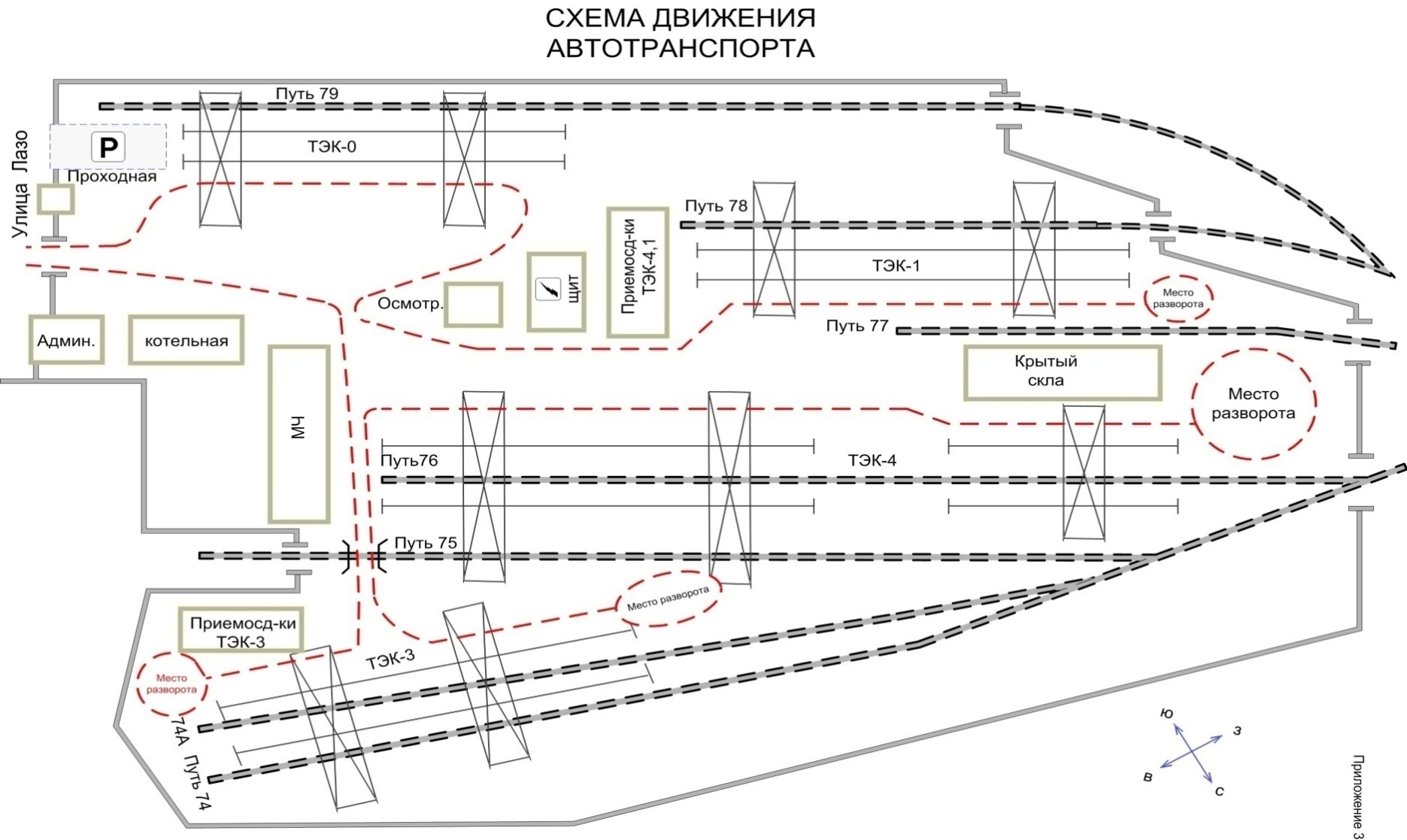 Приложение № 6к документации о закупкеПеречень транспортных средств по предмету процедуры Размещения оферты № РО/___/___/___Представитель, имеющий полномочия подписать заявку и приложения к ней на участие от имени ______________________________________________________________(наименование претендента)____________________________________________________________________       Печать			(должность, подпись, ФИО)"____" _________ 201__ г.Приложение № 7к документации о закупкеДанные о водителях,оказывающих услуги по управлениютранспортным средством и его технической эксплуатации по предмету процедуры Размещения оферты № РО/___/___/___Представитель, имеющий полномочия подписать заявку  и приложения к ней на участие от имени ______________________________________________________________(наименование претендента)           ________________________________________________________  Печать			(должность, подпись, ФИО)"____" _________ 201__ г.Аренда транспортного средства с экипажем при доставке контейнера:Предельные ставки арендной платы за один авторейс* (без учета НДС)Предельные ставки арендной платы за один авторейс* (без учета НДС)Аренда транспортного средства с экипажем при доставке контейнера:20-футовый контейнер40-футовый контейнерКонтейнерный терминал Чита (Забайкальский край, г. Чита, ул.Лазо, д.120) – Быстринский Горно-обогатительный комбинат (Забайкальский край, Газимуро-Заводский район, с.Газимурский завод)6550070500* Под авторейсом понимается движение транспортного средства от контейнерного терминала Чита до пункта погрузки/выгрузки с учетом возврата.* Под авторейсом понимается движение транспортного средства от контейнерного терминала Чита до пункта погрузки/выгрузки с учетом возврата.* Под авторейсом понимается движение транспортного средства от контейнерного терминала Чита до пункта погрузки/выгрузки с учетом возврата.№ п/пНаименование п/пСодержание 1.Предмет процедуры Размещения офертыРазмещение оферты № РО-НКПЗаб-16-0010 на право заключения договора аренды транспортных средств с экипажем для перевозки порожних и груженых крупнотоннажных контейнеров в пригородном и междугороднем сообщении в 2016 году.2.Организатор процедуры Размещения оферты, адрес, контактные лица и представители ЗаказчикаОрганизатором является ПАО «ТрансКонтейнер».Функции Организатора выполняет Постоянная рабочая группа Конкурсной комиссии филиала ПАО «ТрансКонтейнер» на Забайкальской железной дороге.Адрес: Российская Федерация, 672000, Забайкальский край, г. Чита, ул. Анохина, 91, корпус 2, каб. 603.Контактное(ые) лицо(а) Заказчика: Коноплёв Дмитрий Викторович тел. 7 (495) 7881717, доб.: 6316, электронный адрес:  KonoplevDV@trcont.ruфакс (3022) 32 52 11Контактное(ые) лицо(а) Организатора:Болдоржиева Виктория Юрьевна, тел. +7 (495) 7881717, доб.: 6364, (3022) 220029,факс (3022) 32 39 18,  электронный адрес BoldorzhievaVIU@trcont.ru3.Дата опубликования извещения о проведении процедуры Размещения оферты«10» июня 2016 г.4.Средства массовой информации (СМИ), используемые в целях информационного обеспечения проведения процедуры Размещения офертыИзвещение о проведении Открытого конкурса, изменения к извещению, настоящая документация о закупке, протоколы, оформляемые в ходе проведения Открытого конкурса, вносимые в них изменения и дополнения и иные сведения, обязательность публикации которых предусмотрена  Положением о закупках и законодательством Российской Федерации публикуется (размещается) в информационно-телекоммуникационной сети «Интернет» на сайте 
ПАО «ТрансКонтейнер» (http://www.trcont.ru) и, в предусмотренных законодательством Российской Федерации случаях, на официальном сайте единой информационной системы в сфере закупок в информационно-телекоммуникационной сети «Интернет» (www.zakupki.gov.ru) (далее – Официальный сайт).В случае возникновения технических и иных неполадок при работе Официального сайта, блокирующих доступ к Официальному сайту в течение более чем одного рабочего дня, информация, подлежащая размещению на Официальном сайте, размещается на сайте ПАО «ТрансКонтейнер» с последующим размещением такой информации на Официальном сайте в течение одного рабочего дня со дня устранения технических или иных неполадок, блокирующих доступ к Официальному сайту, и считается размещенной в установленном порядке.5.Начальная (максимальная) цена договора/ цена лотаМаксимальная совокупная цена всех договоров составляет 3 000 000 (три миллиона) рублей 00 копеек с учетом расходов на техническую эксплуатацию, страхованию Транспортного средства, включая оплату горюче-смазочных и других материалов, внесение государственных и иных сборов, расходов, связанных с коммерческой эксплуатацией транспортного средства, оплатой услуг и содержанием членов экипажа арендованного транспортного средства, разрешений, которые необходимо приобретать в период введения временного ограничения движения транспортных средств в весенний период снижения несущей способности конструктивных элементов автомобильных дорог общего пользования, налогов, кроме НДС, и иных расходов, связанных с исполнением обязанностей, возложенных Договором на Арендодателя.6.Место, дата начала и окончания подачи Заявок Заявки принимаются ежедневно по рабочим дням с 10 часов 00 минут до 12 часов 00 минут и с 14 часов 00 минут до 17 часов 00 минут (в пятницу и предпраздничные дни до 16 часов 00 минут) местного времени с даты, указанной в пункте 3 Информационной карты по «27» июня 2016 г. по адресу, указанному в пункте 2 настоящей Информационной карты. 7.Срок действия Заявки	Заявка должна действовать не менее 60 календарных дней с даты окончания срока подачи Заявок (пункт 6 настоящей Информационной карты).8. Оценка и сопоставление ЗаявокОценка и сопоставление Заявок состоится 
«27» июня 2016 г. в 14 часов 00 минут местного времени по адресу, указанному в пункте 2 настоящей Информационной карты9.Конкурсная комиссияРешение об итогах Открытого конкурса принимается Конкурсной комиссией филиала ПАО «ТрансКонтейнер» на Забайкальской железной дороге. Адрес: Российская Федерация, 672000, Забайкальский край, г. Чита, ул. Анохина, 91, корпус 2, каб. 603.10.Подведение итоговПодведение итогов состоится не позднее 14 часов 00 минут местного времени «30» июня 2016 г. по адресу, указанному в пункте 9 Информационной карты11.Условия оплаты за товар, выполнение работ, оказание услугФорма, сроки и порядок оплаты услуг изложены в разделе №4 проекта договора (приложение № 5 к документации о закупке).12.Количество лотов 1 (один) лот13.Срок и место поставки товара, выполнения  работ, оказания услугУслуги оказываются по заявкам Заказчика на протяжении срока действия договора с даты его заключения по 31 декабря 2016 года.Место выполнения работ, оказания услуг, поставки товара и т.д.: Контейнерный терминал Чита (Забайкальский край, г. Чита, ул.Лазо, д.120) – Быстринский Горно-обогатительный комбинат (Забайкальский край, Газимуро-Заводский район, с.Газимурский завод). 14.Состав и количество (объем) товара, работ, услугОбъем услуг определяется в соответствии с заявками Заказчика.15.Официальный язык Русский язык. Вся переписка, связанная с проведением процедуры Размещения оферты, ведется на русском языке.16.Валюта процедуры Размещения офертыРубли Российской Федерации17.Требования, предъявляемые к претендентам и Заявке на участие в процедуре Размещения оферты1. Помимо указанных в пунктах 2.1 и 2.2 настоящей документации о закупке требований к претенденту/участнику предъявляются следующие требования:1.1. деятельность претендента, участника не должна быть приостановлена в порядке, предусмотренном Кодексом Российской Федерации об административных правонарушениях, на день подачи Заявки на участие в процедуре Размещения оферты;1.2. отсутствие за последние три года просроченной задолженности перед ПАО «ТрансКонтейнер», фактов невыполнения обязательств перед ПАО «ТрансКонтейнер» и причинения вреда имуществу ПАО «ТрансКонтейнер»;1.3. наличие в собственности не менее 3-х транспортных средств для перевозки груженых и порожних 20-ти и 40-ка футовых крупнотоннажных контейнеров или владеть ими на ином законном праве;1.4. члены экипажа должны иметь водительские удостоверения на право управления грузовыми автомобилями;1.5. наличие опыта поставки товара, выполнения работ, оказания услуг и т.д. за период с 2013 по 2016 годы (включительно) с предметом, аналогичному предмету процедуры Размещения оферты (аренда транспортных средств с экипажем для перевозки контейнеров) с суммарной стоимостью договоров не менее 20 % от начальной (максимальной) цены договора.2. Претендент, помимо документов, указанных в пункте 2.3 настоящей документации о закупке, в составе Заявки должен предоставить следующие документы:- в подтверждение соответствия требованию, установленному частью «а» подпункта 2.1 документации о закупке, претендент осуществляет проверку информации о наличии/отсутствии у претендента задолженности по уплате налогов и о представленной претендентом налоговой отчетности на официальном сайте Федеральной налоговой службы Российской Федерации (https://service.nalog.ru/zd.do).Организатором на день рассмотрения Заявок проверяется информация о наличии/отсутствии задолженности более 1000 рублей и о предоставленной претендентом налоговой отчетности, на официальном сайте Федеральной налоговой службы Российской Федерации (вкладка «сведения о юридических лицах, имеющих задолженность по уплате налогов и/или не представляющих налоговую отчетность более года» (https://service.nalog.ru/zd.do)).В случае наличия на официальном сайте Федеральной налоговой службы Российской Федерации информации о неисполненной обязанности, претендент обязан в составе заявки представить документы, подтверждающие исполнение обязанностей (заверенные банком копии платежных поручений, акты сверки с отметкой налогового органа и т.п.);- в подтверждение соответствия требованию, установленному частью «г» подпункта 2.1 документации о закупке, и отсутствия административных производств, в том числе о не приостановлении деятельности претендента в административном порядке, претендент осуществляет проверку информации о наличии/отсутствии исполнительных производств и/или задолженности претендента на официальном сайте Федеральной службы судебных приставов Российской Федерации (http://fssprus.ru/iss/ip), а также информации на едином Федеральном реестре сведений о фактах деятельности юридических лиц http://www.fedresurs.ru/companies/IsSearching.Организатором на день рассмотрения Заявок проверяется информация о наличии исполнительных производств и/или задолженности на указанных официальных сайтах Федеральной службы судебных приставов Российской Федерации (вкладка «банк данных исполнительных производств») и едином Федеральном реестре сведений о фактах деятельности юридических лиц (вкладка «реестры»).В случае наличия на официальном сайте Федеральной службы судебных приставов Российской Федерации информации о наличии в отношении претендента исполнительных производств, претендент обязан в составе заявки представить документы, подтверждающие исполнение обязанностей по таким производствам (заверенные банком копии платежных поручений, нотариально заверенные постановления о прекращении исполнительного производства и т.п.).- в случае если претендент, участник не является плательщиком НДС, документ, подтверждающий его право на освобождение от уплаты НДС, с указанием положения Налогового кодекса Российской Федерации, являющегося основанием для освобождения;- годовая бухгалтерская (финансовая) отчетность, а именно: бухгалтерские балансы и отчеты о финансовых результатах за один последний завершенный отчетный период (финансовый год), принятые Федеральной налоговой службой Российской Федерации (с отметкой инспекции Федеральной налоговой службы Российской Федерации или с приложением документа, подтверждающего получение/отправку в Федеральную налоговую службу Российской Федерации бухгалтерской (финансовой) отчетности. При отсутствии годовой бухгалтерской (финансовой) отчетности пояснительное письмо от претендента с указанием причины ее отсутствия. (предоставляется копия документа от каждого юридического и/или физического лица, выступающего на стороне одного претендента); - решение или копию решения об одобрении сделки, планируемой к заключению в результате процедуры Размещения оферты, если такое одобрение требуется в соответствии с законодательством Российской Федерации или учредительными документами претендента (об одобрении крупной сделки, сделки, в совершении которой имеется заинтересованность, и др.). В случае если получение указанного решения до истечения срока подачи Заявок для претендента на участие в процедуре Размещения оферты невозможно в силу необходимости соблюдения установленного законодательством и учредительными документами претендента порядка созыва заседания органа, к компетенции которого относится вопрос об одобрении или о совершении соответствующих сделок, претендент обязан представить письмо, содержащее обязательство в случае признания его победителем процедуры Размещения оферты представить вышеуказанное решение до момента заключения договора;- сведения о своих владельцах, включая конечных бенефициаров, с приложением подтверждающих документов, а также согласие (одобрение) контролирующих органов, органов управления претендента на совершение сделки или подтверждение уведомления соответствующих органов о совершении сделки в случаях, когда такое согласие (одобрение) или уведомление предусмотрено законодательством Российской Федерации;- действующие лицензии, сертификации, разрешения, допуски, если деятельность, которую осуществляет претендент, подлежит в соответствии с законодательством Российской Федерации лицензированию, сертификации или предусматривает получение разрешений, допусков к выполнению работ, оказанию услуг, поставке товаров и т.д. (нотариально заверенные копии); - документ по форме приложения № 4 к документации о закупке о наличии опыта поставки товара, выполнения работ, оказания услуг и т.д. за период 2013 - 2015 годы (включительно) и 2016 год (до даты окончания приема Заявок), по предмету, аналогичному предмету Открытого конкурса указанному в пункте 1.1.2  настоящей документации о закупке  и пункте 1 информационной карты. К приложению № 4  документации о закупке прикладываются соответствующие подписанные сторонами копии договоров и копии актов передачи (актов сдачи-приемки, накладных) поставки товаров, выполнения работ, оказания услуг и/или иные документы, подтверждающие факт поставки товара, выполнения работ, оказания услуг в объеме и стоимости указанных в приложенном договоре (договорах). Суммарная стоимость всех указанных и предоставленных претендентом договоров должна быть не менее 20% от начальной (максимальной) цены договора.- документы по форме Приложения № 6 (перечень транспортных средств) с приложением заверенных претендентом копий документов, подтверждающих законное право использования (копия договора аренды, копия ПТС);- документы по форме Приложения № 7 (данные о водителях) к документации о закупке.18.Особенности предоставления документов иностранными участниками В случае регистрации на территории иностранных государств претендент/участник закупки должен быть зарегистрирован в качестве субъекта гражданского права и иметь все необходимые разрешения для ведения деятельности в соответствии с законодательством по месту его нахождения, месту выполнения работ (услуг) и законодательством Российской Федерации.В случае если для участия в настоящей закупке способом размещения оферты иностранному участнику/претенденту потребуется извещение и документация на иностранном языке, перевод на иностранный язык участник/претендент осуществляет самостоятельно за свой счёт.Иностранные участники/претенденты в составе заявки должны предоставить копии документов (нотариально заверенные или заверенные руководителем организации претендента), перевод документов на русский язык, заверенные нотариально или организацией, осуществившей перевод или Претендентом, если такой перевод был осуществлен им самостоятельно.19.Критерии оценки Заявок на участие в процедуре  Размещения офертыСоответствие требованиям, указанным в пунктах 2.1 и 2.2 настоящей документации о закупке, в разделе 4 Технического задания и подпункте 1 пункта 17 настоящей информационной карты.20.Особенности заключения договора1. Суммарная стоимость всех заключенных договоров аренды транспортных средств с экипажем для перевозки порожних и груженых крупнотоннажных контейнеров в пригородном и междугороднем сообщении не может превышать 3 000 000 (три миллиона) рублей 00 копеек без учета НДС.2. Победитель вправе направить Заказчику предложения по внесению изменений в договор, размещенный в составе настоящей документации (приложение № 5), до момента его подписания победителем.Указанные предложения должны быть получены Заказчиком в двухсуточный срок с момента получения участником, признанного по итогам конкурса победителем, соответствующего уведомления от Заказчика.  Внесение изменений в договор по предложениям победителя является правом Заказчика и осуществляется по усмотрению Заказчика.Победитель не имеет права отказаться от заключения договора, если его предложения по внесению в договор изменений не были согласованы Заказчиком.Стоимость величины арендной платы (за один авторейс) в процессе исполнения договора может быть изменена в меньшую сторону. Такие условия вносятся в договор путем подписания дополнительного соглашения к договору, проведение конкурсных процедур в данном случае, не требуется. Уменьшение арендной платы (за один авторейс) возможно в любой момент действия договора по взаимному согласию сторон.1. Полное и сокращенное наименование претендента (если менялось в течение последних 5 лет, указать, когда и привести прежнее название)ОГРНИННКППОКПООКТМООКОПФЮридический адресПочтовый адресТелефонФаксАдрес электронной почтыЗарегистрированный адрес офисаАдрес сайта компанииНомер налогоплательщика (идентификационный)Юридический адресПочтовый адресТелефонФаксАдрес электронной почтыЗарегистрированный адрес офисаАдрес сайта компании2. Руководитель2. Руководитель3. Банковские реквизиты3. Банковские реквизиты4. Название и адрес филиалов и дочерних предприятий (для нерезидентов Российской Федерации, имеющих представительства в Российской Федерации, дополнительно указываются ИНН и КПП представительства)4. Название и адрес филиалов и дочерних предприятий (для нерезидентов Российской Федерации, имеющих представительства в Российской Федерации, дополнительно указываются ИНН и КПП представительства)Справки по общим вопросам и вопросам управления (Контактное лицо (должность, ФИО, телефон):Справки по кадровым вопросам (Контактное лицо (должность, ФИО, телефон):Справки по техническим вопросам (Контактное лицо (должность, ФИО, телефон):Справки по финансовым вопросам (Контактное лицо (должность, ФИО, телефон):Место печати"____" _________ 201__ г.(должность, подпись, ФИО)Фамилия, имя, отчествоПаспортные данныеМесто жительстваТелефонФаксАдрес электронной почтыБанковские реквизитыУказание на принадлежность к субъектам малого и среднего предпринимательства (да или нет)Место печати"____" _________ 201__ г.(должность, подпись, ФИО)Аренда транспортного средства с экипажем при доставке контейнера:Ставки арендной платы за один авторейс** (без учета НДС)Ставки арендной платы за один авторейс** (без учета НДС)Аренда транспортного средства с экипажем при доставке контейнера:20-футовый контейнер40-футовый контейнерКонтейнерный терминал Чита (Забайкальский край, г. Чита, ул.Лазо, д.120) – Быстринский Горно-обогатительный комбинат (Забайкальский край, Газимуро-Заводский район, с.Газимурский завод)Дополнительные услуги:Работа автомобиля сверх норматива (за 1 час)*Норматив времени работы автомобиля при погрузке/выгрузке грузов в/из контейнер/контейнера, снятие/постановке контейнера с/на автомобиль, промывке контейнера: 3 часа при работе с 20-ти футовым контейнером, 4 часа при работе с 40-ка футовым контейнером. Общее время определяется суммированием времени нахождения автомобиля по всем точкам автодоставки за один авторейс и в случае превышения установленного норматива первые 15 минут превышения не оплачиваются, свыше 15 минут оплачиваются, как за полный час работы автомобиля сверх норматива.** Под авторейсом понимается движение транспортного средства от контейнерного терминала Чита до пункта погрузки/выгрузки с учетом возврата.*Норматив времени работы автомобиля при погрузке/выгрузке грузов в/из контейнер/контейнера, снятие/постановке контейнера с/на автомобиль, промывке контейнера: 3 часа при работе с 20-ти футовым контейнером, 4 часа при работе с 40-ка футовым контейнером. Общее время определяется суммированием времени нахождения автомобиля по всем точкам автодоставки за один авторейс и в случае превышения установленного норматива первые 15 минут превышения не оплачиваются, свыше 15 минут оплачиваются, как за полный час работы автомобиля сверх норматива.** Под авторейсом понимается движение транспортного средства от контейнерного терминала Чита до пункта погрузки/выгрузки с учетом возврата.*Норматив времени работы автомобиля при погрузке/выгрузке грузов в/из контейнер/контейнера, снятие/постановке контейнера с/на автомобиль, промывке контейнера: 3 часа при работе с 20-ти футовым контейнером, 4 часа при работе с 40-ка футовым контейнером. Общее время определяется суммированием времени нахождения автомобиля по всем точкам автодоставки за один авторейс и в случае превышения установленного норматива первые 15 минут превышения не оплачиваются, свыше 15 минут оплачиваются, как за полный час работы автомобиля сверх норматива.** Под авторейсом понимается движение транспортного средства от контейнерного терминала Чита до пункта погрузки/выгрузки с учетом возврата.№№Дата и номер договораПредмет договора (указываются только договоры на оказание услуг, по предмету закупки)Наименование контрагента                        Арендодатель ___________________Юридический адрес: _______________Почтовый адрес:  Арендатор:Филиал ПАО «ТрансКонтейнер» на Забайкальской железной дорогеОГРН: 1067746341024, ИНН / КПП: 7708591995 / 997650001, ОКПО 57794592Юридический  адрес: Москва, 125047,Ул. Оружейный переулок, д.19Почтовый адрес: 672000, Забайкальский край, Чита, Анохина ул., д. 91Тел. 22-54-69, 22-59-25, 24-15-23, 22-00-39, факс:(3022)32-52-11Банковские реквизиты для расчета в российских рублях (RUR):Банковские реквизиты для расчета в российских рублях (RUR):р/сч 40702810009030002960 корр/счёт 30101810200000000777БИК 040407777 Филиал Банка ВТБ (ПАО) в г. Красноярске Г. КРАСНОЯРСК _____________Директор филиала _____________________ А.В.Банщиков                                                № п/пМарка/ модель ТС(автомобиля/полуприцепа)Государственный № ТСГод изготовления ТСНомер паспорта транспортного средстваНомер свидетельства о регистрации ТС134567№ п/пФ.И.О.Водительское удостоверениеНомер мобильного телефона для связи1233ID          (номер поручения)Номер контейнераНомер контейнераТипоразмер контейнера (ф/т, HQ)Типоразмер контейнера (ф/т, HQ)Наименование грузаНаименование грузаВес брутто конт.Вес брутто конт.Примечание(отц/сн)маршрут перевозкимаршрут перевозкимаршрут перевозкимаршрут перевозкимаршрут перевозкимаршрут перевозкимаршрут перевозкимаршрут перевозкиТС с экипажемТС с экипажемТС с экипажемТС с экипажемТС с экипажемТС с экипажемТС с экипажемТС с экипажемID          (номер поручения)Номер контейнераНомер контейнераТипоразмер контейнера (ф/т, HQ)Типоразмер контейнера (ф/т, HQ)Наименование грузаНаименование грузаВес брутто конт.Вес брутто конт.Примечание(отц/сн)Местонахождение контейнера                      груж/порАдрес доставки (выгрузки/ погрузки) контейнераПланируемое филиалом время выезда с/за контейнеромПланируемое филиалом время выезда с/за контейнеромАдрес промывкиАдрес промывкиАдрес сдачи  контейнера пор/гружАдрес сдачи  контейнера пор/груж№ а/м№ а/м№ п/пр№ п/прФИО водителяФИО водителяПримечаниеПримечание                                                                        Вывоз                                                                         Вывоз                                                                         Вывоз                                                                         Вывоз                                                                         Вывоз                                                                         Вывоз                                                                         Вывоз                                                                         Вывоз                                                                         Вывоз                                                                         Вывоз                                                                         Вывоз                                                                         Вывоз                                                                         Вывоз                                                                         Вывоз                                                                         Вывоз                                                                         Вывоз                                                                         Вывоз                                                                         Вывоз                Завоз               Завоз               Завоз               Завоз               Завоз               Завоз               Завоз               Завоз               Завоз               Завоз               Завоз               Завоз               Завоз               Завоз               Завоз               Завоз               Завоз               Завоз               Завоз               Завоз               Завоз               Завоз               Завоз               Завоз               Завоз               ЗавозПримечание:Примечание:Примечание:Примечание:1.1.Комплект документов на маршрут выдается водителю-экспедитору при предъявлении путевого листа сотруднику филиала ПАО "ТрансКонтейнер" на Забайкальской          железной дороге по адресу:________________________________________________  Комплект документов на маршрут выдается водителю-экспедитору при предъявлении путевого листа сотруднику филиала ПАО "ТрансКонтейнер" на Забайкальской          железной дороге по адресу:________________________________________________  Комплект документов на маршрут выдается водителю-экспедитору при предъявлении путевого листа сотруднику филиала ПАО "ТрансКонтейнер" на Забайкальской          железной дороге по адресу:________________________________________________  Комплект документов на маршрут выдается водителю-экспедитору при предъявлении путевого листа сотруднику филиала ПАО "ТрансКонтейнер" на Забайкальской          железной дороге по адресу:________________________________________________  Комплект документов на маршрут выдается водителю-экспедитору при предъявлении путевого листа сотруднику филиала ПАО "ТрансКонтейнер" на Забайкальской          железной дороге по адресу:________________________________________________  Комплект документов на маршрут выдается водителю-экспедитору при предъявлении путевого листа сотруднику филиала ПАО "ТрансКонтейнер" на Забайкальской          железной дороге по адресу:________________________________________________  Комплект документов на маршрут выдается водителю-экспедитору при предъявлении путевого листа сотруднику филиала ПАО "ТрансКонтейнер" на Забайкальской          железной дороге по адресу:________________________________________________  Комплект документов на маршрут выдается водителю-экспедитору при предъявлении путевого листа сотруднику филиала ПАО "ТрансКонтейнер" на Забайкальской          железной дороге по адресу:________________________________________________  Комплект документов на маршрут выдается водителю-экспедитору при предъявлении путевого листа сотруднику филиала ПАО "ТрансКонтейнер" на Забайкальской          железной дороге по адресу:________________________________________________  Комплект документов на маршрут выдается водителю-экспедитору при предъявлении путевого листа сотруднику филиала ПАО "ТрансКонтейнер" на Забайкальской          железной дороге по адресу:________________________________________________  Комплект документов на маршрут выдается водителю-экспедитору при предъявлении путевого листа сотруднику филиала ПАО "ТрансКонтейнер" на Забайкальской          железной дороге по адресу:________________________________________________  Комплект документов на маршрут выдается водителю-экспедитору при предъявлении путевого листа сотруднику филиала ПАО "ТрансКонтейнер" на Забайкальской          железной дороге по адресу:________________________________________________  Комплект документов на маршрут выдается водителю-экспедитору при предъявлении путевого листа сотруднику филиала ПАО "ТрансКонтейнер" на Забайкальской          железной дороге по адресу:________________________________________________  Комплект документов на маршрут выдается водителю-экспедитору при предъявлении путевого листа сотруднику филиала ПАО "ТрансКонтейнер" на Забайкальской          железной дороге по адресу:________________________________________________  Комплект документов на маршрут выдается водителю-экспедитору при предъявлении путевого листа сотруднику филиала ПАО "ТрансКонтейнер" на Забайкальской          железной дороге по адресу:________________________________________________  Комплект документов на маршрут выдается водителю-экспедитору при предъявлении путевого листа сотруднику филиала ПАО "ТрансКонтейнер" на Забайкальской          железной дороге по адресу:________________________________________________  Комплект документов на маршрут выдается водителю-экспедитору при предъявлении путевого листа сотруднику филиала ПАО "ТрансКонтейнер" на Забайкальской          железной дороге по адресу:________________________________________________  Комплект документов на маршрут выдается водителю-экспедитору при предъявлении путевого листа сотруднику филиала ПАО "ТрансКонтейнер" на Забайкальской          железной дороге по адресу:________________________________________________  Комплект документов на маршрут выдается водителю-экспедитору при предъявлении путевого листа сотруднику филиала ПАО "ТрансКонтейнер" на Забайкальской          железной дороге по адресу:________________________________________________  Комплект документов на маршрут выдается водителю-экспедитору при предъявлении путевого листа сотруднику филиала ПАО "ТрансКонтейнер" на Забайкальской          железной дороге по адресу:________________________________________________  Комплект документов на маршрут выдается водителю-экспедитору при предъявлении путевого листа сотруднику филиала ПАО "ТрансКонтейнер" на Забайкальской          железной дороге по адресу:________________________________________________  Комплект документов на маршрут выдается водителю-экспедитору при предъявлении путевого листа сотруднику филиала ПАО "ТрансКонтейнер" на Забайкальской          железной дороге по адресу:________________________________________________  Комплект документов на маршрут выдается водителю-экспедитору при предъявлении путевого листа сотруднику филиала ПАО "ТрансКонтейнер" на Забайкальской          железной дороге по адресу:________________________________________________  Комплект документов на маршрут выдается водителю-экспедитору при предъявлении путевого листа сотруднику филиала ПАО "ТрансКонтейнер" на Забайкальской          железной дороге по адресу:________________________________________________  Комплект документов на маршрут выдается водителю-экспедитору при предъявлении путевого листа сотруднику филиала ПАО "ТрансКонтейнер" на Забайкальской          железной дороге по адресу:________________________________________________  Комплект документов на маршрут выдается водителю-экспедитору при предъявлении путевого листа сотруднику филиала ПАО "ТрансКонтейнер" на Забайкальской          железной дороге по адресу:________________________________________________  Комплект документов на маршрут выдается водителю-экспедитору при предъявлении путевого листа сотруднику филиала ПАО "ТрансКонтейнер" на Забайкальской          железной дороге по адресу:________________________________________________  Комплект документов на маршрут выдается водителю-экспедитору при предъявлении путевого листа сотруднику филиала ПАО "ТрансКонтейнер" на Забайкальской          железной дороге по адресу:________________________________________________  Комплект документов на маршрут выдается водителю-экспедитору при предъявлении путевого листа сотруднику филиала ПАО "ТрансКонтейнер" на Забайкальской          железной дороге по адресу:________________________________________________  Комплект документов на маршрут выдается водителю-экспедитору при предъявлении путевого листа сотруднику филиала ПАО "ТрансКонтейнер" на Забайкальской          железной дороге по адресу:________________________________________________  Комплект документов на маршрут выдается водителю-экспедитору при предъявлении путевого листа сотруднику филиала ПАО "ТрансКонтейнер" на Забайкальской          железной дороге по адресу:________________________________________________  Комплект документов на маршрут выдается водителю-экспедитору при предъявлении путевого листа сотруднику филиала ПАО "ТрансКонтейнер" на Забайкальской          железной дороге по адресу:________________________________________________  Комплект документов на маршрут выдается водителю-экспедитору при предъявлении путевого листа сотруднику филиала ПАО "ТрансКонтейнер" на Забайкальской          железной дороге по адресу:________________________________________________  Комплект документов на маршрут выдается водителю-экспедитору при предъявлении путевого листа сотруднику филиала ПАО "ТрансКонтейнер" на Забайкальской          железной дороге по адресу:________________________________________________  Комплект документов на маршрут выдается водителю-экспедитору при предъявлении путевого листа сотруднику филиала ПАО "ТрансКонтейнер" на Забайкальской          железной дороге по адресу:________________________________________________  Комплект документов на маршрут выдается водителю-экспедитору при предъявлении путевого листа сотруднику филиала ПАО "ТрансКонтейнер" на Забайкальской          железной дороге по адресу:________________________________________________  Комплект документов на маршрут выдается водителю-экспедитору при предъявлении путевого листа сотруднику филиала ПАО "ТрансКонтейнер" на Забайкальской          железной дороге по адресу:________________________________________________  Комплект документов на маршрут выдается водителю-экспедитору при предъявлении путевого листа сотруднику филиала ПАО "ТрансКонтейнер" на Забайкальской          железной дороге по адресу:________________________________________________  Комплект документов на маршрут выдается водителю-экспедитору при предъявлении путевого листа сотруднику филиала ПАО "ТрансКонтейнер" на Забайкальской          железной дороге по адресу:________________________________________________  Комплект документов на маршрут выдается водителю-экспедитору при предъявлении путевого листа сотруднику филиала ПАО "ТрансКонтейнер" на Забайкальской          железной дороге по адресу:________________________________________________  Комплект документов на маршрут выдается водителю-экспедитору при предъявлении путевого листа сотруднику филиала ПАО "ТрансКонтейнер" на Забайкальской          железной дороге по адресу:________________________________________________  Комплект документов на маршрут выдается водителю-экспедитору при предъявлении путевого листа сотруднику филиала ПАО "ТрансКонтейнер" на Забайкальской          железной дороге по адресу:________________________________________________  2.2.Нормативное время нахождения контейнера под грузовыми операциями:Нормативное время нахождения контейнера под грузовыми операциями:Нормативное время нахождения контейнера под грузовыми операциями:Нормативное время нахождения контейнера под грузовыми операциями:Нормативное время нахождения контейнера под грузовыми операциями:Нормативное время нахождения контейнера под грузовыми операциями:Нормативное время нахождения контейнера под грузовыми операциями:Нормативное время нахождения контейнера под грузовыми операциями:Нормативное время нахождения контейнера под грузовыми операциями:Нормативное время нахождения контейнера под грузовыми операциями:Нормативное время нахождения контейнера под грузовыми операциями:Нормативное время нахождения контейнера под грузовыми операциями:Нормативное время нахождения контейнера под грузовыми операциями:Нормативное время нахождения контейнера под грузовыми операциями:Нормативное время нахождения контейнера под грузовыми операциями:Нормативное время нахождения контейнера под грузовыми операциями:Нормативное время нахождения контейнера под грузовыми операциями:Нормативное время нахождения контейнера под грузовыми операциями:Нормативное время нахождения контейнера под грузовыми операциями:Нормативное время нахождения контейнера под грузовыми операциями:Нормативное время нахождения контейнера под грузовыми операциями:20фут - 180 мин.,  40фут  - 240 мин
Общее время определяется суммированием времени нахождения автомобиля по всем точкам автодоставки за один авторейс и в случае превышения установленного норматива первые 15 минут превышения не оплачиваются, свыше 15 минут оплачиваются как за полный час работы автомобиля сверх норматива 20фут - 180 мин.,  40фут  - 240 мин
Общее время определяется суммированием времени нахождения автомобиля по всем точкам автодоставки за один авторейс и в случае превышения установленного норматива первые 15 минут превышения не оплачиваются, свыше 15 минут оплачиваются как за полный час работы автомобиля сверх норматива 20фут - 180 мин.,  40фут  - 240 мин
Общее время определяется суммированием времени нахождения автомобиля по всем точкам автодоставки за один авторейс и в случае превышения установленного норматива первые 15 минут превышения не оплачиваются, свыше 15 минут оплачиваются как за полный час работы автомобиля сверх норматива 20фут - 180 мин.,  40фут  - 240 мин
Общее время определяется суммированием времени нахождения автомобиля по всем точкам автодоставки за один авторейс и в случае превышения установленного норматива первые 15 минут превышения не оплачиваются, свыше 15 минут оплачиваются как за полный час работы автомобиля сверх норматива 20фут - 180 мин.,  40фут  - 240 мин
Общее время определяется суммированием времени нахождения автомобиля по всем точкам автодоставки за один авторейс и в случае превышения установленного норматива первые 15 минут превышения не оплачиваются, свыше 15 минут оплачиваются как за полный час работы автомобиля сверх норматива 20фут - 180 мин.,  40фут  - 240 мин
Общее время определяется суммированием времени нахождения автомобиля по всем точкам автодоставки за один авторейс и в случае превышения установленного норматива первые 15 минут превышения не оплачиваются, свыше 15 минут оплачиваются как за полный час работы автомобиля сверх норматива 20фут - 180 мин.,  40фут  - 240 мин
Общее время определяется суммированием времени нахождения автомобиля по всем точкам автодоставки за один авторейс и в случае превышения установленного норматива первые 15 минут превышения не оплачиваются, свыше 15 минут оплачиваются как за полный час работы автомобиля сверх норматива 20фут - 180 мин.,  40фут  - 240 мин
Общее время определяется суммированием времени нахождения автомобиля по всем точкам автодоставки за один авторейс и в случае превышения установленного норматива первые 15 минут превышения не оплачиваются, свыше 15 минут оплачиваются как за полный час работы автомобиля сверх норматива 20фут - 180 мин.,  40фут  - 240 мин
Общее время определяется суммированием времени нахождения автомобиля по всем точкам автодоставки за один авторейс и в случае превышения установленного норматива первые 15 минут превышения не оплачиваются, свыше 15 минут оплачиваются как за полный час работы автомобиля сверх норматива 20фут - 180 мин.,  40фут  - 240 мин
Общее время определяется суммированием времени нахождения автомобиля по всем точкам автодоставки за один авторейс и в случае превышения установленного норматива первые 15 минут превышения не оплачиваются, свыше 15 минут оплачиваются как за полный час работы автомобиля сверх норматива 20фут - 180 мин.,  40фут  - 240 мин
Общее время определяется суммированием времени нахождения автомобиля по всем точкам автодоставки за один авторейс и в случае превышения установленного норматива первые 15 минут превышения не оплачиваются, свыше 15 минут оплачиваются как за полный час работы автомобиля сверх норматива 20фут - 180 мин.,  40фут  - 240 мин
Общее время определяется суммированием времени нахождения автомобиля по всем точкам автодоставки за один авторейс и в случае превышения установленного норматива первые 15 минут превышения не оплачиваются, свыше 15 минут оплачиваются как за полный час работы автомобиля сверх норматива 20фут - 180 мин.,  40фут  - 240 мин
Общее время определяется суммированием времени нахождения автомобиля по всем точкам автодоставки за один авторейс и в случае превышения установленного норматива первые 15 минут превышения не оплачиваются, свыше 15 минут оплачиваются как за полный час работы автомобиля сверх норматива 20фут - 180 мин.,  40фут  - 240 мин
Общее время определяется суммированием времени нахождения автомобиля по всем точкам автодоставки за один авторейс и в случае превышения установленного норматива первые 15 минут превышения не оплачиваются, свыше 15 минут оплачиваются как за полный час работы автомобиля сверх норматива 20фут - 180 мин.,  40фут  - 240 мин
Общее время определяется суммированием времени нахождения автомобиля по всем точкам автодоставки за один авторейс и в случае превышения установленного норматива первые 15 минут превышения не оплачиваются, свыше 15 минут оплачиваются как за полный час работы автомобиля сверх норматива 20фут - 180 мин.,  40фут  - 240 мин
Общее время определяется суммированием времени нахождения автомобиля по всем точкам автодоставки за один авторейс и в случае превышения установленного норматива первые 15 минут превышения не оплачиваются, свыше 15 минут оплачиваются как за полный час работы автомобиля сверх норматива 20фут - 180 мин.,  40фут  - 240 мин
Общее время определяется суммированием времени нахождения автомобиля по всем точкам автодоставки за один авторейс и в случае превышения установленного норматива первые 15 минут превышения не оплачиваются, свыше 15 минут оплачиваются как за полный час работы автомобиля сверх норматива 20фут - 180 мин.,  40фут  - 240 мин
Общее время определяется суммированием времени нахождения автомобиля по всем точкам автодоставки за один авторейс и в случае превышения установленного норматива первые 15 минут превышения не оплачиваются, свыше 15 минут оплачиваются как за полный час работы автомобиля сверх норматива 20фут - 180 мин.,  40фут  - 240 мин
Общее время определяется суммированием времени нахождения автомобиля по всем точкам автодоставки за один авторейс и в случае превышения установленного норматива первые 15 минут превышения не оплачиваются, свыше 15 минут оплачиваются как за полный час работы автомобиля сверх норматива 20фут - 180 мин.,  40фут  - 240 мин
Общее время определяется суммированием времени нахождения автомобиля по всем точкам автодоставки за один авторейс и в случае превышения установленного норматива первые 15 минут превышения не оплачиваются, свыше 15 минут оплачиваются как за полный час работы автомобиля сверх норматива 20фут - 180 мин.,  40фут  - 240 мин
Общее время определяется суммированием времени нахождения автомобиля по всем точкам автодоставки за один авторейс и в случае превышения установленного норматива первые 15 минут превышения не оплачиваются, свыше 15 минут оплачиваются как за полный час работы автомобиля сверх норматива 20фут - 180 мин.,  40фут  - 240 мин
Общее время определяется суммированием времени нахождения автомобиля по всем точкам автодоставки за один авторейс и в случае превышения установленного норматива первые 15 минут превышения не оплачиваются, свыше 15 минут оплачиваются как за полный час работы автомобиля сверх норматива 20фут - 180 мин.,  40фут  - 240 мин
Общее время определяется суммированием времени нахождения автомобиля по всем точкам автодоставки за один авторейс и в случае превышения установленного норматива первые 15 минут превышения не оплачиваются, свыше 15 минут оплачиваются как за полный час работы автомобиля сверх норматива 20фут - 180 мин.,  40фут  - 240 мин
Общее время определяется суммированием времени нахождения автомобиля по всем точкам автодоставки за один авторейс и в случае превышения установленного норматива первые 15 минут превышения не оплачиваются, свыше 15 минут оплачиваются как за полный час работы автомобиля сверх норматива 20фут - 180 мин.,  40фут  - 240 мин
Общее время определяется суммированием времени нахождения автомобиля по всем точкам автодоставки за один авторейс и в случае превышения установленного норматива первые 15 минут превышения не оплачиваются, свыше 15 минут оплачиваются как за полный час работы автомобиля сверх норматива 20фут - 180 мин.,  40фут  - 240 мин
Общее время определяется суммированием времени нахождения автомобиля по всем точкам автодоставки за один авторейс и в случае превышения установленного норматива первые 15 минут превышения не оплачиваются, свыше 15 минут оплачиваются как за полный час работы автомобиля сверх норматива 20фут - 180 мин.,  40фут  - 240 мин
Общее время определяется суммированием времени нахождения автомобиля по всем точкам автодоставки за один авторейс и в случае превышения установленного норматива первые 15 минут превышения не оплачиваются, свыше 15 минут оплачиваются как за полный час работы автомобиля сверх норматива 20фут - 180 мин.,  40фут  - 240 мин
Общее время определяется суммированием времени нахождения автомобиля по всем точкам автодоставки за один авторейс и в случае превышения установленного норматива первые 15 минут превышения не оплачиваются, свыше 15 минут оплачиваются как за полный час работы автомобиля сверх норматива 20фут - 180 мин.,  40фут  - 240 мин
Общее время определяется суммированием времени нахождения автомобиля по всем точкам автодоставки за один авторейс и в случае превышения установленного норматива первые 15 минут превышения не оплачиваются, свыше 15 минут оплачиваются как за полный час работы автомобиля сверх норматива 20фут - 180 мин.,  40фут  - 240 мин
Общее время определяется суммированием времени нахождения автомобиля по всем точкам автодоставки за один авторейс и в случае превышения установленного норматива первые 15 минут превышения не оплачиваются, свыше 15 минут оплачиваются как за полный час работы автомобиля сверх норматива 20фут - 180 мин.,  40фут  - 240 мин
Общее время определяется суммированием времени нахождения автомобиля по всем точкам автодоставки за один авторейс и в случае превышения установленного норматива первые 15 минут превышения не оплачиваются, свыше 15 минут оплачиваются как за полный час работы автомобиля сверх норматива 20фут - 180 мин.,  40фут  - 240 мин
Общее время определяется суммированием времени нахождения автомобиля по всем точкам автодоставки за один авторейс и в случае превышения установленного норматива первые 15 минут превышения не оплачиваются, свыше 15 минут оплачиваются как за полный час работы автомобиля сверх норматива 20фут - 180 мин.,  40фут  - 240 мин
Общее время определяется суммированием времени нахождения автомобиля по всем точкам автодоставки за один авторейс и в случае превышения установленного норматива первые 15 минут превышения не оплачиваются, свыше 15 минут оплачиваются как за полный час работы автомобиля сверх норматива 20фут - 180 мин.,  40фут  - 240 мин
Общее время определяется суммированием времени нахождения автомобиля по всем точкам автодоставки за один авторейс и в случае превышения установленного норматива первые 15 минут превышения не оплачиваются, свыше 15 минут оплачиваются как за полный час работы автомобиля сверх норматива 20фут - 180 мин.,  40фут  - 240 мин
Общее время определяется суммированием времени нахождения автомобиля по всем точкам автодоставки за один авторейс и в случае превышения установленного норматива первые 15 минут превышения не оплачиваются, свыше 15 минут оплачиваются как за полный час работы автомобиля сверх норматива 20фут - 180 мин.,  40фут  - 240 мин
Общее время определяется суммированием времени нахождения автомобиля по всем точкам автодоставки за один авторейс и в случае превышения установленного норматива первые 15 минут превышения не оплачиваются, свыше 15 минут оплачиваются как за полный час работы автомобиля сверх норматива 20фут - 180 мин.,  40фут  - 240 мин
Общее время определяется суммированием времени нахождения автомобиля по всем точкам автодоставки за один авторейс и в случае превышения установленного норматива первые 15 минут превышения не оплачиваются, свыше 15 минут оплачиваются как за полный час работы автомобиля сверх норматива 20фут - 180 мин.,  40фут  - 240 мин
Общее время определяется суммированием времени нахождения автомобиля по всем точкам автодоставки за один авторейс и в случае превышения установленного норматива первые 15 минут превышения не оплачиваются, свыше 15 минут оплачиваются как за полный час работы автомобиля сверх норматива 20фут - 180 мин.,  40фут  - 240 мин
Общее время определяется суммированием времени нахождения автомобиля по всем точкам автодоставки за один авторейс и в случае превышения установленного норматива первые 15 минут превышения не оплачиваются, свыше 15 минут оплачиваются как за полный час работы автомобиля сверх норматива 20фут - 180 мин.,  40фут  - 240 мин
Общее время определяется суммированием времени нахождения автомобиля по всем точкам автодоставки за один авторейс и в случае превышения установленного норматива первые 15 минут превышения не оплачиваются, свыше 15 минут оплачиваются как за полный час работы автомобиля сверх норматива 20фут - 180 мин.,  40фут  - 240 мин
Общее время определяется суммированием времени нахождения автомобиля по всем точкам автодоставки за один авторейс и в случае превышения установленного норматива первые 15 минут превышения не оплачиваются, свыше 15 минут оплачиваются как за полный час работы автомобиля сверх норматива 20фут - 180 мин.,  40фут  - 240 мин
Общее время определяется суммированием времени нахождения автомобиля по всем точкам автодоставки за один авторейс и в случае превышения установленного норматива первые 15 минут превышения не оплачиваются, свыше 15 минут оплачиваются как за полный час работы автомобиля сверх норматива ПАО "ТрансКонтейнер"ПАО "ТрансКонтейнер"ПАО "ТрансКонтейнер"ПАО "ТрансКонтейнер"ПАО "ТрансКонтейнер"ПАО "ТрансКонтейнер"ПАО "ТрансКонтейнер"ПАО "ТрансКонтейнер"_____________________________________________________________________________________________________________________________________________________________________________________________________________________________________________________________________________________________________________________________________________________________________________________________________________________________________________________________________________________________________________________________________________________________________________________________________________________________________________________________________________________________________________________________________________________________________________________________________________________________________________________________________________МПМПФИО, подписьФИО, подписьФИО, подписьФИО, подписьФИО, подписьФИО, подписьФИО, подпись_____________________________________________________________________________________________________________________________________________________________________________________________________________________________________________________________________________________________________________________________________________________________________________________________________________________________________________________________________________________________________________________________________________________________________________________________________________________________________________________________________________________________________________________________________________________________________________________________________________________________________________________________________________МПМПФИО, подписьФИО, подписьФИО, подписьФИО, подписьФИО, подписьФИО, подписьФИО, подпись№ автомашинымарка а/м№ прицепаВодитель, ФИО№ удостоверения№ путевого листаНомер контейнераТипоразмерКоды разм. и типаНаименование грузаНаименование грузаНаименование грузаНаименование грузаМасса грузаВес тарыМасса бруттоПРИЁМ  В  АРЕНДУ:СДАЧА  ИЗ  АРЕНДЫ:«__»__________20__ г.___ч____м Арендатор:  ___________________________   ____________ФИО ответственного лица                       ПодписьАрендодатель: ______________________       ____________   ФИО ответственного лица                       Подпись  «__»__________20__ г.___ч____м Арендодатель: ______________________       ____________   ФИО ответственного лица                       Подпись  Арендатор:  ___________________________   ____________ФИО ответственного лица                       ПодписьВРЕМЯ НАХОЖДЕНИЯ ПОД ГРУЗОВЫМИ ОПЕРАЦИЯМИВРЕМЯ НАХОЖДЕНИЯ ПОД ГРУЗОВЫМИ ОПЕРАЦИЯМИАвтомобиль прибыл: «___»_________20__г. _____ч_____мОтцеп/Снятие п/пр: «___»_________20__г.  _____ч_____мФИО и подпись водителя ___________________________________Уведомление об окончании выгрузки контейнера:   «___»_____________20__г ____ ч _____ м                                   Зацеп/Установка п/ пр: «___»_________20__г. _____ч_____мАвтомобиль отпущен: «___»_________20__г. _____ч_____мФИО и подпись водителя __________________________________  Акт сформирован:ПодписьФИОДля заполнения арендодателемСтоимость услуг к оплате: М.П.Автодоставка _________________________Работа а/м сверх норм __________________Пользование полуприцепом _____________Итого к оплате: _________________________Расчет произвел Автодоставка _________________________Работа а/м сверх норм __________________Пользование полуприцепом _____________Итого к оплате: _________________________Расчет произвел Автодоставка _________________________Работа а/м сверх норм __________________Пользование полуприцепом _____________Итого к оплате: _________________________Расчет произвел Автодоставка _________________________Работа а/м сверх норм __________________Пользование полуприцепом _____________Итого к оплате: _________________________Расчет произвел ПодписьДолжностьФИОФИОДата№акта приема-передачиГос. номер автомобиляВодитель (экипаж)Вес грузаАдрес выгрузки/погрузки№ контейнераГп/футВремя простоя а/м. в мин.Документ, определяющий ставкуДокумент, определяющий ставкуДокумент, определяющий ставкуДокумент, определяющий ставкуСумма НДС., руб.Итого с учетом НДС. к оплате руб.Дата№акта приема-передачиГос. номер автомобиляВодитель (экипаж)Вес грузаАдрес выгрузки/погрузки№ контейнераГп/футВремя простоя а/м. в мин.Документ, определяющий ставкуДокумент, определяющий ставкуДокумент, определяющий ставкуДокумент, определяющий ставкуСумма НДС., руб.Итого с учетом НДС. к оплате руб.Дата№акта приема-передачиГос. номер автомобиляВодитель (экипаж)Вес грузаАдрес выгрузки/погрузки№ контейнераГп/футВремя простоя а/м. в мин.Документ, определяющий ставкуДокумент, определяющий ставкуДокумент, определяющий ставкуДокумент, определяющий ставкуСумма НДС., руб.Итого с учетом НДС. к оплате руб.Итого по междугородним и областным зонам:Итого по перевозкам 20 фут. контейнеровИтого по междугородним и областным зонам:Итого по перевозкам 40 фут. контейнеровИтого по ведомостиКодКодКодФорма по ОКУДФорма по ОКУДФорма по ОКУДФорма по ОКУД030586703058670305867Заказчикпо ОКПОпо ОКПОорганизацияорганизацияорганизацияорганизацияорганизацияорганизацияорганизацияорганизацияорганизацияорганизацияорганизацияорганизацияБЕБЕБЕБЕструктурное подразделение, адресструктурное подразделение, адресструктурное подразделение, адресструктурное подразделение, адресструктурное подразделение, адреспо ОКПОпо ОКПОПодрядчик (Исполнитель)Подрядчик (Исполнитель)по ОКПОпо ОКПОорганизацияорганизацияорганизацияорганизацияорганизацияорганизацияорганизацияорганизацияорганизацияорганизацияорганизацияорганизацияБЕБЕБЕБЕструктурное подразделение, адресструктурное подразделение, адресструктурное подразделение, адресструктурное подразделение, адресструктурное подразделение, адресструктурное подразделение, адресструктурное подразделение, адресструктурное подразделение, адресструктурное подразделение, адресструктурное подразделение, адресструктурное подразделение, адресструктурное подразделение, адресНомерДатаДатаДата                   АКТ                   АКТ                   АКТ                   АКТо выполненных работах (оказанных услугах)о выполненных работах (оказанных услугах)о выполненных работах (оказанных услугах)о выполненных работах (оказанных услугах)о выполненных работах (оказанных услугах)о выполненных работах (оказанных услугах)о выполненных работах (оказанных услугах)о выполненных работах (оказанных услугах)о выполненных работах (оказанных услугах)по договору (наряд-заказу)по договору (наряд-заказу)по договору (наряд-заказу)(наименование договора (наряд-заказа, его дата, номер)(наименование договора (наряд-заказа, его дата, номер)(наименование договора (наряд-заказа, его дата, номер)(наименование договора (наряд-заказа, его дата, номер)(наименование договора (наряд-заказа, его дата, номер)(наименование договора (наряд-заказа, его дата, номер)(наименование договора (наряд-заказа, его дата, номер)(наименование договора (наряд-заказа, его дата, номер)(наименование договора (наряд-заказа, его дата, номер)(наименование договора (наряд-заказа, его дата, номер)(наименование договора (наряд-заказа, его дата, номер)(наименование договора (наряд-заказа, его дата, номер)(наименование договора (наряд-заказа, его дата, номер)(наименование договора (наряд-заказа, его дата, номер)Мы, нижеподписавшиеся, представители АРЕНДАТОРА   в лице Мы, нижеподписавшиеся, представители АРЕНДАТОРА   в лице Мы, нижеподписавшиеся, представители АРЕНДАТОРА   в лице Мы, нижеподписавшиеся, представители АРЕНДАТОРА   в лице Мы, нижеподписавшиеся, представители АРЕНДАТОРА   в лице Мы, нижеподписавшиеся, представители АРЕНДАТОРА   в лице Мы, нижеподписавшиеся, представители АРЕНДАТОРА   в лице Мы, нижеподписавшиеся, представители АРЕНДАТОРА   в лице Мы, нижеподписавшиеся, представители АРЕНДАТОРА   в лице Мы, нижеподписавшиеся, представители АРЕНДАТОРА   в лице Мы, нижеподписавшиеся, представители АРЕНДАТОРА   в лице  (должности, Ф.И.О.) (должности, Ф.И.О.) (должности, Ф.И.О.) (должности, Ф.И.О.) (должности, Ф.И.О.) (должности, Ф.И.О.) (должности, Ф.И.О.) (должности, Ф.И.О.) (должности, Ф.И.О.) (должности, Ф.И.О.) (должности, Ф.И.О.) (должности, Ф.И.О.) (должности, Ф.И.О.) (должности, Ф.И.О.) (должности, Ф.И.О.) (должности, Ф.И.О.) (должности, Ф.И.О.)и АРЕНДОДАТЕЛЯ в лице  и АРЕНДОДАТЕЛЯ в лице                                                                                                       (должности, Ф.И.О.)                                                                                                     (должности, Ф.И.О.)                                                                                                     (должности, Ф.И.О.)                                                                                                     (должности, Ф.И.О.)                                                                                                     (должности, Ф.И.О.)                                                                                                     (должности, Ф.И.О.)                                                                                                     (должности, Ф.И.О.)                                                                                                     (должности, Ф.И.О.)                                                                                                     (должности, Ф.И.О.)                                                                                                     (должности, Ф.И.О.)                                                                                                     (должности, Ф.И.О.)                                                                                                     (должности, Ф.И.О.)                                                                                                     (должности, Ф.И.О.)                                                                                                     (должности, Ф.И.О.)                                                                                                     (должности, Ф.И.О.)                                                                                                     (должности, Ф.И.О.)                                                                                                     (должности, Ф.И.О.)составили настоящий акт о том, что работы выполненные ПОДРЯДЧИКОМ (ИСПОЛНИТЕЛЕМ) по составили настоящий акт о том, что работы выполненные ПОДРЯДЧИКОМ (ИСПОЛНИТЕЛЕМ) по составили настоящий акт о том, что работы выполненные ПОДРЯДЧИКОМ (ИСПОЛНИТЕЛЕМ) по составили настоящий акт о том, что работы выполненные ПОДРЯДЧИКОМ (ИСПОЛНИТЕЛЕМ) по составили настоящий акт о том, что работы выполненные ПОДРЯДЧИКОМ (ИСПОЛНИТЕЛЕМ) по составили настоящий акт о том, что работы выполненные ПОДРЯДЧИКОМ (ИСПОЛНИТЕЛЕМ) по составили настоящий акт о том, что работы выполненные ПОДРЯДЧИКОМ (ИСПОЛНИТЕЛЕМ) по составили настоящий акт о том, что работы выполненные ПОДРЯДЧИКОМ (ИСПОЛНИТЕЛЕМ) по составили настоящий акт о том, что работы выполненные ПОДРЯДЧИКОМ (ИСПОЛНИТЕЛЕМ) по составили настоящий акт о том, что работы выполненные ПОДРЯДЧИКОМ (ИСПОЛНИТЕЛЕМ) по составили настоящий акт о том, что работы выполненные ПОДРЯДЧИКОМ (ИСПОЛНИТЕЛЕМ) по составили настоящий акт о том, что работы выполненные ПОДРЯДЧИКОМ (ИСПОЛНИТЕЛЕМ) по составили настоящий акт о том, что работы выполненные ПОДРЯДЧИКОМ (ИСПОЛНИТЕЛЕМ) по (наименование объекта (этапа), краткое описание результатов работ, эффективность и значимость)(наименование объекта (этапа), краткое описание результатов работ, эффективность и значимость)(наименование объекта (этапа), краткое описание результатов работ, эффективность и значимость)(наименование объекта (этапа), краткое описание результатов работ, эффективность и значимость)(наименование объекта (этапа), краткое описание результатов работ, эффективность и значимость)(наименование объекта (этапа), краткое описание результатов работ, эффективность и значимость)(наименование объекта (этапа), краткое описание результатов работ, эффективность и значимость)(наименование объекта (этапа), краткое описание результатов работ, эффективность и значимость)(наименование объекта (этапа), краткое описание результатов работ, эффективность и значимость)(наименование объекта (этапа), краткое описание результатов работ, эффективность и значимость)(наименование объекта (этапа), краткое описание результатов работ, эффективность и значимость)(наименование объекта (этапа), краткое описание результатов работ, эффективность и значимость)(наименование объекта (этапа), краткое описание результатов работ, эффективность и значимость)(наименование объекта (этапа), краткое описание результатов работ, эффективность и значимость)(наименование объекта (этапа), краткое описание результатов работ, эффективность и значимость)(наименование объекта (этапа), краткое описание результатов работ, эффективность и значимость)(наименование объекта (этапа), краткое описание результатов работ, эффективность и значимость)Наименование видов и этапов выполненных работ, услугНаименование видов и этапов выполненных работ, услугНаименование видов и этапов выполненных работ, услугНаименование видов и этапов выполненных работ, услугНаименование видов и этапов выполненных работ, услугед. изм.ед. изм.ед. изм.выполнено работ, услугвыполнено работ, услугвыполнено работ, услугвыполнено работ, услугвыполнено работ, услугвыполнено работ, услугвыполнено работ, услугвыполнено работ, услугвыполнено работ, услугНаименование видов и этапов выполненных работ, услугНаименование видов и этапов выполненных работ, услугНаименование видов и этапов выполненных работ, услугНаименование видов и этапов выполненных работ, услугНаименование видов и этапов выполненных работ, услугед. изм.ед. изм.ед. изм.количествоцена за единицу,
руб.цена за единицу,
руб.цена за единицу,
руб.стоимость, руб.стоимость, руб.стоимость, руб.стоимость, руб.стоимость, руб. Итого  Итого  Итого НДС  Итого с НДС  Итого с НДС  Итого с НДС  Итого с НДС соответствуют  (не соответствуют) условиям договора (наряд-заказа) и предъявляемым требованиям,соответствуют  (не соответствуют) условиям договора (наряд-заказа) и предъявляемым требованиям,соответствуют  (не соответствуют) условиям договора (наряд-заказа) и предъявляемым требованиям,соответствуют  (не соответствуют) условиям договора (наряд-заказа) и предъявляемым требованиям,соответствуют  (не соответствуют) условиям договора (наряд-заказа) и предъявляемым требованиям,соответствуют  (не соответствуют) условиям договора (наряд-заказа) и предъявляемым требованиям,соответствуют  (не соответствуют) условиям договора (наряд-заказа) и предъявляемым требованиям,соответствуют  (не соответствуют) условиям договора (наряд-заказа) и предъявляемым требованиям,соответствуют  (не соответствуют) условиям договора (наряд-заказа) и предъявляемым требованиям,соответствуют  (не соответствуют) условиям договора (наряд-заказа) и предъявляемым требованиям,соответствуют  (не соответствуют) условиям договора (наряд-заказа) и предъявляемым требованиям,соответствуют  (не соответствуют) условиям договора (наряд-заказа) и предъявляемым требованиям,соответствуют  (не соответствуют) условиям договора (наряд-заказа) и предъявляемым требованиям,соответствуют  (не соответствуют) условиям договора (наряд-заказа) и предъявляемым требованиям,соответствуют  (не соответствуют) условиям договора (наряд-заказа) и предъявляемым требованиям,соответствуют  (не соответствуют) условиям договора (наряд-заказа) и предъявляемым требованиям,соответствуют  (не соответствуют) условиям договора (наряд-заказа) и предъявляемым требованиям,выполнены в оговоренные сроки и надлежащим образом.выполнены в оговоренные сроки и надлежащим образом.выполнены в оговоренные сроки и надлежащим образом.выполнены в оговоренные сроки и надлежащим образом.выполнены в оговоренные сроки и надлежащим образом.выполнены в оговоренные сроки и надлежащим образом.выполнены в оговоренные сроки и надлежащим образом.выполнены в оговоренные сроки и надлежащим образом.выполнены в оговоренные сроки и надлежащим образом.выполнены в оговоренные сроки и надлежащим образом.выполнены в оговоренные сроки и надлежащим образом.выполнены в оговоренные сроки и надлежащим образом.выполнены в оговоренные сроки и надлежащим образом.выполнены в оговоренные сроки и надлежащим образом.выполнены в оговоренные сроки и надлежащим образом.выполнены в оговоренные сроки и надлежащим образом.выполнены в оговоренные сроки и надлежащим образом. Несоответствие  качества  работ  предъявленным требованиям заключается в: Несоответствие  качества  работ  предъявленным требованиям заключается в: Несоответствие  качества  работ  предъявленным требованиям заключается в: Несоответствие  качества  работ  предъявленным требованиям заключается в: Несоответствие  качества  работ  предъявленным требованиям заключается в: Несоответствие  качества  работ  предъявленным требованиям заключается в: Несоответствие  качества  работ  предъявленным требованиям заключается в: Несоответствие  качества  работ  предъявленным требованиям заключается в: Несоответствие  качества  работ  предъявленным требованиям заключается в:Работу (услуг) сдал:Работу (услуг) сдал:Работу (услуг) сдал:Работу (услуг) сдал:Работу (услугу) принял:Работу (услугу) принял:Работу (услугу) принял:Работу (услугу) принял:Работу (услугу) принял:Работу (услугу) принял:Работу (услугу) принял:Работу (услугу) принял:Работу (услугу) принял:ПОДРЯДЧИК (ИСПОЛНИТЕЛЬ)ПОДРЯДЧИК (ИСПОЛНИТЕЛЬ)ПОДРЯДЧИК (ИСПОЛНИТЕЛЬ)ПОДРЯДЧИК (ИСПОЛНИТЕЛЬ)ЗАКАЗЧИКЗАКАЗЧИКЗАКАЗЧИКЗАКАЗЧИКЗАКАЗЧИКЗАКАЗЧИКЗАКАЗЧИКЗАКАЗЧИКЗАКАЗЧИК(должность)(должность)(должность)(должность)(должность)(должность)(должность)(должность)(должность)(должность)(должность)(должность)(должность)(должность)(подпись)(подпись)(расшифровка подписи)(расшифровка подписи)(подпись)(подпись)(подпись)(расшифровка подписи)(расшифровка подписи)(расшифровка подписи)(расшифровка подписи)(расшифровка подписи)М.П.М.П.Аренда транспортного средства с экипажем при доставке контейнера:Предельные ставки арендной платы за один авторейс* (без учета НДС)Предельные ставки арендной платы за один авторейс* (без учета НДС)Аренда транспортного средства с экипажем при доставке контейнера:20-футовый контейнер40-футовый контейнерКонтейнерный терминал Чита (Забайкальский край, г. Чита, ул.Лазо, д.120) – Быстринский Горно-обогатительный комбинат (Забайкальский край, Газимуро-Заводский район, с.Газимурский завод)* Под авторейсом понимается движение транспортного средства от контейнерного терминала Чита до пункта погрузки/выгрузки с учетом возврата.* Под авторейсом понимается движение транспортного средства от контейнерного терминала Чита до пункта погрузки/выгрузки с учетом возврата.* Под авторейсом понимается движение транспортного средства от контейнерного терминала Чита до пункта погрузки/выгрузки с учетом возврата.№п/пМарка, цвет ТСГосударственный номер Дополнительные характеристики ТС(максимальная грузоподъемность)Наличие прицепов 20, 40 футовых№ свидетельства о регистрации ТС(серия, номер, кем и когда выдано) Принадлежность ТС (собственность или иное законное право)123№ п/пФ.И.О. Водительское удостоверение (№, серия, дата выдачи, срок действия)Общий водительский стаж КатегорияГражданство РФ/разрешение на работуЗнание русского языка (да/нет)Опыт работы с постановкой и снятием контейнеров1234